Pedagogisch beleidsplan Unit 0 t/m 2 (0 t/m 12 jaar)IKC Stella NovaZoetermeer oktober 2017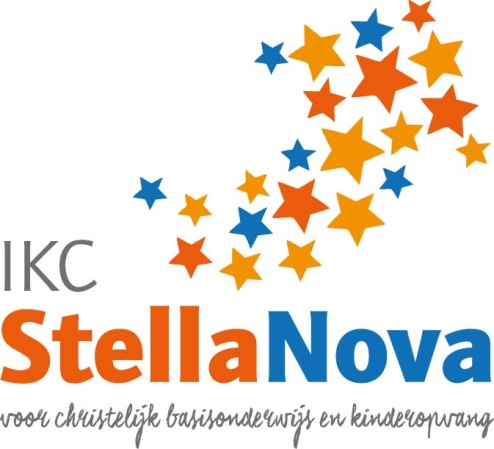 Inhoudsopgave1.	Missie en visie van Stella Nova	32.	Interne organisatie	52.1	Unit- en dagindeling	52.2	Omgaan met elkaar binnen Stella Nova	92.3	Pedagogiek en werkwijze Stella Nova 	92.4	Vertrouwen in de ontwikkeling van uw kind	152.4	Kwaliteitseisen en controles	222.6 	Financiële zaken	253.	Activiteitenaanbod Stella Nova	274.	Borging kwaliteit	334.1 	Kwaliteit: verbeteren en bewaken	334.2 	Personeel en opleiding	345.	Ouders: Partners van Stella Nova!	365.1 	Oudercontacten	365.2 	Klachtenprocedure	39Missie en visie van Stella NovaHet algemeen pedagogisch beleid van Stella Nova vormt mede een uitgangspunt voor de missie en visie van Partou kinderopvang en Unicoz onderwijsgroep. In samenspraak met de Oudercommissie (OC)/Medezeggenschapsraad (MR-raad) stellen wij het pedagogisch beleidsplan in de praktijk samen. In dit werkplan laten we zien hoe wij de visie en missie in praktijk brengen. Dit werkplan is bedoeld voor de personeelsleden en de ouders van Stella Nova.Jaarlijks kijken we opnieuw samen met de OC/MR-raad naar dit werkplan en passen het waar nodig aan. Dat doen we ook bij wijziging van het algemeen pedagogisch beleid van Partou kinderopvang en of van Unicoz onderwijsgroep.Stella Nova; voor christelijk basisonderwijs en kinderopvangBinnen Stella Nova wordt onderwijs en kinderopvang geïntegreerd: we werken vanuit een team samen aan onze missie. Unicoz onderwijsgroep (onderwijs) en kinderopvang (Partou kinderopvang) hebben een intensieve samenwerking.In het beleidsplan maken we geregeld een splitsing tussen Stella Nova kinderopvang en Stella Nova Onderwijs. De informatie in dit plan waar geen splitsing staat vermeld geld voor opvang en onderwijs.Missie van Stella Nova“Kinderen ontdekken en ontwikkelen hun talent, zodat zij kunnen worden wie je bent.Centraal staan:Ontdekken van talenten.Uniek zijn wie je bent.Aan het eind van Stella Nova heeft het kind ontdekt welk talent hij heeft. Het kind heeft vertrouwen om de volgende stap naar het Voortgezet Onderwijs te kunnen zetten. Het kind durft verantwoordelijkheid te nemen voor zijn ontwikkeling en dat van zijn omgeving. Het kind heeft vertrouwen opgebouwd in wat hij kan en wie hij is. Nieuwe kennis maakt het kind samen met anderen.Visie van Stella NovaStella Nova is een plek waar kinderen dagelijks ontdekken. Een plek met vrije ruimte om te ontmoeten, waar kinderen welkom zijn en zich welkom voelen. Kinderen, hun ouders en opvoeders, mentoren en leerkrachten komen elkaar hier tegen en nemen samen de verantwoordelijkheid om elk talent te ontdekken en te ontwikkelen. De samenwerking tussen de professionals versterkt de ontwikkeling van de kinderen. Door alle professionals wordt nagedacht over leren. Daarbij vormen de volgende vragen het uitgangspunt:Wat is je talent? Waar liggen je interesses? Bij dit streven past een uitdagende omgeving waar spelend leren ontdekken en ontspanning en inspanning hand in hand gaan. Kinderen leren om verantwoordelijkheid te nemen voor de omgeving, niet alleen binnen Stella Nova maar ook naar buiten. Ons uitgangspunt is dat je altijd leert en dat kinderen veel van elkaar leren. De coaches en leerkrachten zijn er om kinderen daarbij te ondersteunen, te laten reflecteren en uit te dagen een volgende stap te nemen. Ons startpunt is datgene wat het kind kan en wil. Motivatie neemt toe met het ervaren van succes. Onze waarden die  dagelijks bij alles wat we doen passeren en die centraal staan binnen Stella Nova zijn:PersoonlijkOntdekken Open Zelfstandig Ontdekken en ontwikkelen:Ontdekken gaat uit van de ontwikkelingsfases waarin kinderen verkeren en niet vanuit hun leeftijd. Een ontwikkelingsfase is een periode in het leven van het kind met specifieke kenmerken. In iedere ontwikkelingsfase is sprake van een spanningsveld tussen ‘willen en kunnen’: de basis voor ontwikkeling en groei. Kinderen ontwikkelen zich veelal door ‘doen’. Dit gebeurt onder andere door het ‘willen’ bij kinderen te prikkelen en het ‘doen’ mogelijk te maken. Een sociaal en emotioneel veilige omgeving vormt daarbij de basis en de accommodatie ondersteunt daarbij.Het kind ontdekt en ontwikkelt zich als:het kind uitgedaagd en geprikkeld wordt;de activiteit aansluit bij de ontwikkelingsfase van het kind;het kind een eigen inbreng heeft op basis van interesse en voorkeur;medewerkers samen met het kind hun ontwikkeling volgt en ondersteunt door inspireren, enthousiasmeren, reflecteren, aanbieden van leerstrategieën en samenwerken;medewerkers samen leren en samen verantwoordelijk zijn voor Stella Nova;Het aanbod van verschillende specifieke activiteiten is gericht op de volgende 4 pijlers: - Taal & Rekenen- Kunst & Cultuur- Sport & Bewegen  - Natuur & TechniekOp deze manier proberen we een zo breed mogelijk aanbod van activiteiten te bieden.Interne organisatieUnit- en dagindelingBinnen Stella Nova wordt gewerkt in Units. Onze Unit-indeling ziet er als volgt uit:Unit 0		0 - 4 jaar Unit 1		4 - 7 jaar Unit 2		7 - 12 jaar Een dag op Stella Nova kan er voor elk kind anders uitzien. Dit is afhankelijk van de arrangementen waaruit ouders / verzorgers voor kiezen. Er kan gekozen worden voor de volgende arrangementen:Voorschoolsarrangement:     ma t/m vrij	           	7.30 - 8.30 uurOnderwijsarrangement:		Groep 1 t/m 4: 		ma, di en do		8.30 - 14.45 uur				woe			8.30 - 12.15 uur				vrij			8.30 - 12.00 uurGroep 5 t/m 8		ma, di, do en vrij 	8.30 - 14.45 uur  woe			8.30 - 12.15 uur=> dit arrangement is alleen geldig gedurende de schoolweken.Continuïteitsarrangement:	Groep 1 t/m 4: 		ma, di en do		14.45 – 18.30 uur			woe			12.15 – 18.30 uur			vrij			12.00 – 18.30uurGroep 5 t/m 8		ma, di, do en vrij 	14.45 – 18.30 uur  woe			12.15 – 18.30 uur=> in vakantieweken geldt:	ma t/m vrij		7.30 – 18.30 uur Flexibele opvang arrangementen: afname van verschillende contractweken, halve dagopvangStella Nova kinderopvangExtra dag(delen) inzake opvangarrangementenIndien ouders dit wensen dan kan er een verzoek tot het afnemen van een extra dag(deel) worden ingediend. Indien het gaat om incidenteel een dag extra dan kan dit rechtstreeks aan de pedagogisch medewerkers van de groep worden gevraagd. Als het gaat om structureel een extra dag dan kan dit worden aangevraagd via de website of de klantenservice.Indien ouders dit wensen kan er eventueel ook een extra dag(deel) worden afgenomen op één andere basisgroep dan de eigen basisgroep, indien er op de eigen basisgroep geen plaats is. Ouders dienen hiervoor wel vooraf schriftelijk toestemming te verlenenStella Nova kinderopvangUnit 0      Groep 3                  4 – 12 jaar	     20      	        2			            1* In het hoofdstuk Borging van de kwaliteit staat beschreven welke opleidingen onze medewerkers hebben gevolgd. Deze informatie is ook te vinden op de website van de onderliggende kinderopvangorganisatie, www.partou.nl, evenals de meest recente cao kinderopvang waarin alle kwalificatie eisen zijn opgenomen. Altijd minimaal 2 medewerkers aanwezig op Stella NovaIndien er kinderen aanwezig zijn, zijn er te allen tijde minimaal 2 medewerkers aanwezig.  Er is op dus geen zogenoemde achterwachtregeling. (Een achterwachtregeling is nodig indien een medewerker alleen aanwezig is op een vestiging.)Calamiteiten  en inroepen ondersteuningBij calamiteiten volgen wij ons calamiteitenprotocol. Daarnaast hangt op ieder groep het formulier ‘ Actie bij calamiteit’  waarop alle belangrijke telefoonnummers staan. Naast de vestigings -en regiomanager kan er een beroep  worden gedaan op het servicekantoor, om  benodigde hulp in te schakelen.Samenwerking tussen de groepen aan het begin en eind van de dagIn Unit 0 wordt nauw samengewerkt tussen de baby- en peutergroepen. De groepsruimtes liggen vlak bij elkaar en zijn gescheiden door een glazenwanden. Omdat we de deur gedurende de dag op bepaalde momenten open zullen zetten zijn de groepen nog meer bij elkaar betrokken. Uw kind leert alle kinderen kennen en zal zich bij alle medewerkers vertrouwd gaan voelen. In de ochtend wordt er geopend in een van de baby- of peutergroepen. Als het drukker wordt gaan de kinderen naar hun eigen groep. In de middag na 16.30 uur sluiten de groepen ook weer samen af. Spelen in een andere groep, binnen Unit 0Voor kinderen kan het leuk zijn om activiteiten buiten de eigen basisgroep te ondernemen. Ook hierin volgen wij hun initiatieven. Kinderen die toe zijn aan extra uitdaging geven we zo de kans hun sociale vaardigheden te oefenen met andere kinderen en andere pedagogisch medewerkers. En omdat er buiten de eigen basisgroep andere materialen en spelmogelijkheden zijn, wordt ook de persoonlijke ontwikkeling gestimuleerd. Het welbevinden en de ontwikkeling van de kinderen is voor ons leidend voor de keuze om een kind gedurende de dag in een andere basisgroep te laten spelen. Kinderen kunnen te allen tijde terug naar hun eigen basisgroep en basisgroepsruimte. Met betrekking tot de beroepskracht-kind-ratio tijdens het opendeuren beleid geldt dat doordat kinderen zelf kiezen waar en met wie ze gaan spelen er tijdelijk een situatie kan ontstaan dat in een groepsruimte de BKR even niet kloppend is. Indien veel kinderen in een andere groepsruimte gaan spelen of een activiteit krijgen aangeboden bewegen de pedagogisch medewerkers hierin mee. Te allen tijde is hierbij de BKR op basisgroepniveau kloppend.Wij bewaken de meerwaarde van dit ‘uitstapje’ voor ieder kind individueel en voor de groep als geheel.In Unit 0 vinden wij het belangrijk dat kinderen er voor kunnen kiezen om te spelen met kinderen van een andere basisgroep. Naast het gericht deelnemen aan activiteiten die in een andere groep plaatsvinden, willen wij het voor kinderen ook mogelijk maken dat als een kind daar behoefte aan heeft, het ook in een andere groep kan gaan spelen. Door de deur te openen creëren we voor de kinderen de mogelijkheid om op ontdekking te gaan en hun wereld te vergroten. Gedurende de dag kan de deur geopend worden, wij maken hier samen met de kinderen een keuze in.Wij kijken bewust naar wat kinderen aangeven en volgen daarbij de ontwikkeling van de kinderen. Voor een kind dat pas is overgegaan naar peutergroep, kan het erg veilig en prettig zijn om nog eens een dagje terug te gaan naar de babygroep. Het welbevinden en de ontwikkeling van de kinderen is voor ons leidend voor de keuze om een kind in een andere basisgroep op te vangen.In Unit 0 beschikken we naast de basisgroepruimtes over de volgende aanvullende ruimtes: Een rustgevende snoezelruimte en een atelier. Deze ruimten kunnen door alle groepen gebruikt worden in onderling overleg.Samen spelen Unit 1 en 2De kinderen verzamelen na school in het BSO gedeelte van gebouw. De kinderen van zowel de junior-,  seniorgroep en groep 3 kunnen met elkaar spelen. Iedere dag is er een moment waarop de basisgroep samen komt. Bijvoorbeeld tijdens het eten. Er worden afwisselend activiteiten aangeboden voor de basisgroepen, maar ook voor beide groepen en dus de verschillende leeftijden door elkaar. In het speellokaal mogen alleen de kinderen van 4-7 jr spelen. Het welbevinden en de ontwikkeling van de kinderen staat voorop, wat maakt dat wij kindvolgend zijn en kinderen waar mogelijk eigen keuzes laten maken.Activiteiten met meer dan 30 kinderen uit unit 1 en 2 samen.Als we activiteiten ondernemen met 30 kinderen of meer, worden de kinderen in kleinere subgroepjes verdeeld en gekoppeld aan 1 pedagogisch medewerker. Zo dragen we er zorg voor dat pedagogisch medewerkers de kinderen goed kunnen zien en de (emotionele) veiligheid kunnen waarborgen.Samenvoegen van groepen in Unit 0  en Unit 1/2Als het aantal kindplaatsen in de basisgroepen niet volledig bezet is worden deze niet volledig bezette groepen samengevoegd. Er is dan altijd voor de kinderen een vaste pedagogisch medewerker aanwezig, en de beroepskracht-kind-ratio blijft volgens de wettelijke richtlijn. Ouders worden over het samenvoegen van de groep van hun kind geïnformeerd door de vestigingsmanager of de pedagogisch medewerkers van de groep. Daarnaast is deze informatie te vinden op de whiteboards of digibord bij de groepen.In vakantieperioden wordt er, als er veel kinderen afwezig zijn, een apart rooster gemaakt voor de betreffende week/weken. Ook bij het opstellen van dit rooster gelden bovenstaande werkwijze en richtlijnen. Indien de kindbezetting hiertoe aanleiding geeft zal de complete basisgroepindeling (zoals beschreven onder de paragraaf groepsindeling) kritisch bekeken worden en waar nodig worden aangepast. Dit gaat Indien de kindbezetting hiertoe aanleiding geeft zal de complete basisgroep- indeling (zoals beschreven onder de paragraaf groepsindeling) kritisch bekeken worden en waar nodig worden aangepast. Dit gaat altijd in overleg met de oudercommissie. Ruimten Unit 0De uitstraling van de leefruimte is van invloed op de sfeer. We creëren een veilige en geborgen leefruimte door deze op een bepaalde manier in te delen en aan te kleden, afgestemd op de leeftijdsgroep die in de groepsruimte verblijft. Ieder kind behoort tot een basisgroep die bestaat uit een vaste leefruimte als basis. Dat zorgt ervoor dat de ruimte vertrouwd wordt voor het kind en draagt bij aan de emotionele veiligheid.De verschillende groepsruimten zijn in lichte kleuren geschilderd en ingericht met kindvriendelijk meubilair en met de knutselwerkjes, tekeningen en foto’s van de kinderen. We bieden speelgoed en materialen zoveel mogelijk op kindhoogte aan, zodat een kind zich gestimuleerd voelt om zelf te kunnen kiezen (initiatief te nemen) waarmee het wil spelen.In ons ruimten hebben we verschillende hoeken ingericht met spelmateriaal. Zo creëren we een rustige en veilige sfeer. De indeling van de ruimte is zodanig dat kinderen er samen kunnen spelen, maar ook alleen.Elk van onze medewerkers is verantwoordelijkheid voor de verzorging, uitstraling en aankleding van de groepsruimte; we doen dat zoveel mogelijk samen met de kinderen. Bijvoorbeeld door op meerdere momenten van de dag samen op te ruimen. Hiermee stimuleren wij de zelfstandigheid, participatie, het groepsgevoel en het verantwoordelijkheidsgevoel van de kinderen. En de ruimtes blijven rustig en overzichtelijk. Dat voorkomt overprikkeling bij de kinderen. Een overprikkeld kind, komt niet echt tot spelen omdat er steeds iets nieuws is wat zijn aandacht vraagt. We zorgen er zo voor dat kinderen geconcentreerd kunnen spelen. Dat is belangrijk omdat spelen de manier is waarop kinderen leren.Door het uitdagende spelmateriaal en het gevoel van herkenning en veiligheid van de vaste groepsruimte stellen we kinderen in staat zich op allerlei gebieden te ontwikkelen. Door figuurlijk en soms ook letterlijk ‘de deuren open te zetten’, geven we ze de mogelijkheid zelfstandig keuzes te maken en hun leefwereld te vergroten.Stella Nova onderwijs en opvangRuimten Unit 1 & 2Ons gebouw heeft grote, aantrekkelijke ruimtes, waar kinderen werken en elkaar ontmoeten. De uitstraling van de ruimte is van invloed op de sfeer. De ruimte moet vertrouwd zijn voor uw kind en draagt bij aan zijn/haar emotionele veiligheid. We creëren een veilige en geborgen leefruimte door deze op een bepaalde manier in te delen en aan te kleden, afgestemd op de leeftijdsgroep die in de groepsruimte verblijft. Unit 1 en 2 zijn zo ingericht dat er geleerd wordt in een vernieuwende, uitdagende leeromgeving. De verschillende ruimten zijn ruim opgezet en ingericht met kindvriendelijk meubilair. We bieden zoveel mogelijk ontwikkelings- en speelmaterialen op kindhoogte aan, zodat uw kind zich gestimuleerd voelt om zelf te kunnen kiezen (initiatief te nemen) waarmee het wil spelen.Elke leerkracht en/of mentor is verantwoordelijk voor de verzorging, uitstraling en aankleding van de ruimten; we doen dat zoveel mogelijk samen met de kinderen, bijvoorbeeld door op meerdere momenten van de dag samen op te ruimen. Hiermee stimuleren wij de zelfstandigheid, participatie, het groepsgevoel en het verantwoordelijkheidsgevoel van onze kinderen. De ruimtes blijven rustig en overzichtelijk, dat voorkomt overprikkeling bij uw kind. We zorgen er zo voor uw kind geconcentreerd kan spelen en leren. Op Stella Nova zijn Unit 1 en 2 doordacht ingericht. Daarmee creëren we een rustige en veilige sfeer. De indeling van Unit 1 en 2 is zodanig dat kinderen er samen kunnen spelen en leren, maar ook alleen. De ruimten zijn uitdagend doordat er veel keus is, er zijn materialen uit ‘de echte wereld’ en natuurlijke materialen. Het uitdagende ontwikkel- en spelmateriaal en het gevoel van herkenning en veiligheid stelt uw kind in staat zich op allerlei gebieden te ontwikkelen en nieuwe dingen te ontdekken. Hiermee geven we uw kind de mogelijkheid zelfstandig keuzes te maken en zijn/haar leefwereld te vergroten. Alles is overzichtelijk in open kasten opgeborgen zodat uw kind het zelf kunnen pakken en opruimen.Stella Nova onderwijs Indeling en ruimtenUnit 1 heeft 2 heterogene basisgroepen, Unit 2 heeft 3 heterogene basisgroepen. Dat betekent dat in elke basisgroep kinderen van verschillende leeftijden bij elkaar zitten. Zo wordt leren van en met elkaar op een natuurlijke manier gestimuleerd. Elke basisgroep heeft haar eigen vaste kring. De kring is de thuishaven van de basisgroep. Iedere dag begint en eindigt in de kring en vanuit de kring start het werken. Elke Unit heeft ruimtes waar groepjes kinderen instructie op niveau krijgen en werkplekken waar uw kind samen of zelfstandig kan werken.Als Stella Nova in de toekomst groeit, blijft het kleinschalig van opzet. Dat is mogelijk doordat wij in Units werken en uw kind deel uitmaakt van een vaste basisgroep. Zo wordt ieder kind gezien en gehoord. Voorop staat dat Stella Nova een veilige leeromgeving is voor onze kinderen, nu en in de toekomst.Omgaan met elkaar binnen Stella NovaBinnen elke Unit gelden er regels en afspraken die de sociale ontwikkeling ondersteunen en daarnaast zorgen voor een emotioneel veilige omgeving. We stellen zoveel mogelijk in samenspraak met de kinderen de (gedrags)regels op over hoe we met elkaar omgaan en hoe we samen zorgen voor de Unit. We stimuleren de sociale competenties van de kinderen en leren hen waarden en normen door rekening te (leren) houden met elkaar en door te (leren) omgaan met elkaar.Ook maken we afspraken met u als ouder over wat uw kind wel of niet zelfstandig mag. Bijvoorbeeld zelfstandig naar huis gaan. Deze afspraken staan vermeld in een formulier dat door alle partijen ondertekend wordt. Ook zijn er binnen Stella Nova huisregels opgesteld die voor u als ouder van toepassing zijn. Deze ontvangt u bij de start van de plaatsing. Deze huisregels komen mede voort uit de jaarlijkse inspecties die plaatsvinden binnen alle units.SamenwerkenWat voor kinderen geldt, geldt ook voor de medewerkers. We realiseren ons dat wij ook onderling verschillen door onze eigen opvoeding en ervaringen, en delen die daarom met elkaar en met ouders. We respecteren verschillende opvoedingsstijlen en gewoonten van ouders en wisselen die onderling uit. Daarbij zijn we ons steeds bewust van onze verantwoording als professionele opvoeder en blijft ons algemeen pedagogisch beleid uitgangspunt in de omgang met kinderen.Pedagogiek en werkwijze Stella Nova kinderopvangPedagogische basisdoelenWe gaan uit van vier pedagogische basisdoelen, die professor J.M.A. Riksen-Walraven heeft geformuleerd voor de opvoeding van kinderen in het gezin en de kinderopvang. Wij zorgen ervoor dat kinderen een gevoel van (emotionele) veiligheid hebben, geven ze de gelegenheid zich persoonlijk en sociaal te ontwikkelen en om zich de normen en waarden van onze samenleving eigen te maken. Wij hebben in het bijzonder aandacht voor ‘ samen zijn’ en ‘ervarend leren’.Emotionele veiligheidElk kind wil zich ontwikkelen. Daarbij is het belangrijk dat het zich fijn voelt, thuis en op het kinderverblijf. Vanuit deze emotionele veiligheid zullen kinderen de uitdaging aangaan om te experimenteren, nieuwe ervaringen op te doen en zich zo spelenderwijs te ontwikkelen. Kinderen kunnen daarbij rekenen op de pedagogisch medewerkers die er altijd zijn als veilig en vertrouwd baken, voor een duwtje in de rug, een knuffel om te laten weten hoe trots we op ze zijn en om ze op te vangen als het even niet lukt.De medewerkers hebben oog en oor voor de eigenheid van ieder kind. Zij gaan respectvol en liefdevol om met kinderen en scheppen de voorwaarden waarbinnen elk kind zichzelf kan zijn, zich ontspannen en prettig voelt en zich in zijn eigen tempo kan ontwikkelen.Voor elke groep is er een eigen ruimte, die de kinderen (her)kennen als hun eigen groepsruimte. De inrichting (meubilair, speelmateriaal) is afgestemd op de ontwikkelingsfase van de kinderen en biedt geborgenheid. Hier leren kinderen elkaar kennen en raken met elkaar vertrouwd.Persoonlijke ontwikkeling Prikkelen is ontwikkelenWij willen kinderen voorbereiden op een volwaardige deelname aan de steeds veranderende samenleving waarin samenwerken, creativiteit, communiceren, probleemoplossend en kritisch denken, sociale en culturele vaardigheden van belang zijn. Door kansrijke oefensituaties te herkennen en te creëren leveren de pedagogisch medewerkers een bijdrage aan de ontwikkeling van deze competenties aan de kinderen.We bieden kinderen de gelegenheid om hun persoonlijke competenties te ontwikkelen. Hiermee bedoelen we brede persoonskenmerken (zoals flexibiliteit, zelfstandigheid en zelfvertrouwen) die kinderen in staat stellen om allerlei typen problemen adequaat aan te pakken en zich goed aan te passen aan veranderende omstandigheden.Gedurende de dag en in contact met de kinderen staan ook de volgende ontwikkelingsgebieden centraal: motorische ontwikkeling, cognitieve ontwikkeling, sociaal-emotionele ontwikkeling en taalontwikkeling. Door aan te sluiten bij wat het kind alleen kan en het te helpen bij wat het nog net niet kan, doen kinderen kennis en vaardigheden op.Om ontwikkelingsstimulering te kunnen afstemmen op ieder kind observeren wij de kinderen en brengen de ontwikkeling op grote lijnen in kaart. Naar aanleiding van deze observaties wordt de ontwikkeling van ieder kind besproken met de ouders.Sociale ontwikkeling	Kinderen zijn sociale wezens. Ze leren van ons en van elkaar. Ze delen ervaringen, kijken hoe de ander iets doet, kibbelen over verschillen, zoeken samen oplossingen, leren overleggen en zich te verplaatsen in een ander en hebben plezier met elkaar. Unit 0 is een sociaal oefenterrein voor de kinderen in contact met leeftijdsgenoten.We bieden ze activiteiten die hun onderlinge contact stimuleren en hebben daarbij aandacht voor hun relaties onderling en het verloop van de groepsprocessen. Sport, spel bewegen, muziek, (voor)lezen en samen iets maken, behoren dan ook tot de alledaagse activiteiten. De inrichting van de ruimten, binnen en buiten, en het gevarieerde spelmateriaal zijn hierop afgestemd.Normen en waardenDe wereld van kinderen wordt groter naarmate ze opgroeien; hun zelfstandigheid neemt toe. Ze gaan naar school, naar de sportclub en de bso en leren al jong een mening te vormen en mee te praten. Kortom, ze maken deel uit van onze samenleving, samen met u en met ons en met nog zo velen die ze in de loop van hun leven zullen ontmoeten, van wie ze leren en op wie ze reageren.Van jongs af aan moeten ze de kans krijgen om zich de cultuur (waarden en normen) van onze samenleving eigen te maken. En omdat het kinderverblijf een bredere samenleving is dan het gezin, komen kinderen hier in aanraking met de diversiteit van onze samenleving. Door kennis van elkaars achtergrond kunnen kinderen zich makkelijker in elkaar verplaatsen. We helpen ze daarbij door hen te begeleiden in hun morele ontwikkeling en het leren van normen en waarden.Normen en waarden zijn grote woorden, maar het gaat daarbij vaak om wat we met elkaar eigenlijk heel vanzelfsprekend vinden. Iemand begroeten als je binnenkomt bijvoorbeeld of elkaar geen pijn doen, niet jokken en iets vriendelijk vragen. Dat doen we allereerst vanuit ons eigen voorbeeldgedrag.We respecteren de autonomie van ieder kind. Dat betekent dat het kind zichzelf kan zijn en de ruimte krijgt voor eigen ideeën en wensen. We kiezen steeds voor een positieve benadering als de dingen anders gaan dan het kind gewend is of als het even niet wil lukken.Om deze bovenstaande doelen te verwezenlijken en zo goed mogelijk aan te sluiten bij zowel de individuele ontwikkeling en belevingswereld van een kind als bij het groepsproces, passen we de methodiek van de interactieprincipes toe. Deze zes principes draaien om de initiatieven die kinderen nemen. We beschrijven ze hieronder.De zes interactie basisprincipes Initiatieven waarnemen en volgenKinderen nemen de hele dag initiatieven om zich te ontwikkelen. Door heel gericht te kijken en te luisteren naar kinderen, kunnen we deze initiatieven waarnemen en volgen. Het is belangrijk dat deze initiatieven herkend worden en werkelijk ‘ontvangen’ worden. De kinderen voelen zich dan begrepen, gehoord en gezien. Het daadwerkelijk waarnemen van deze initiatieven is van groot belang om in contact met de kinderen te komen, en aan te sluiten bij hun belevingswereld en hun ontwikkeling. Initiatieven ontvangen (verbaal en non-verbaal)Ingaan op een initiatief (ontvangen), ondersteunt de ontwikkeling van een kind. We laten een kind door middel van een ontvangstbevestiging merken dat we belangstelling hebben voor de initiatieven die het kind neemt. Een ontvangstbevestiging kan verbaal of non-verbaal zijn: je toewenden, oogcontact maken, op vriendelijke toon verbaal reageren, vriendelijke gezichtsuitdrukking, vriendelijke houding, meedoen, jaknikken, ja zeggen, herhalen wat een kind zegt.Zo’n positieve ontvangst stelt een kind gerust; het merkt dat de volwassene hem begrijpt en voelt zich dan gezien, bevestigd en emotioneel veilig. En een kind dat zich emotioneel veilig voelt, durft meer initiatieven te nemen en kan zo zijn persoonlijke en sociale competentie verder ontwikkelen.Benoemen (eigen handelen en dat wat je ziet)Benoemen wil zeggen: taal geven aan ons eigen handelen en aan datgene wat we zien bij de kinderen. Door te benoemen wat we horen of zien, krijgen we contact met het kind. Daarnaast ondersteunt het benoemen de taalontwikkeling (persoonlijke competentie) van kinderen. De kinderen krijgen woorden voor de wereld om hen heen. Benoemen is verwoorden van eigen initiatieven, initiatieven van een kind, gebeurtenissen in de omgeving, alles wat er te zien is.De pedagogisch medewerker zegt (benoemt) wat ze doet of gaat doen. Door het geven van informatie weet het kind wat er gaat gebeuren; dit schept duidelijkheid en geeft rust. Zo bevordert ‘benoemen’ ook de emotionele veiligheid.Bij het benoemen kunnen we ‘sfeercommunicatie’ toepassen: het benoemen van initiatieven, emoties, gebeurtenissen van een kind en dit terugkoppelen naar de hele groep. Hierdoor raken kinderen bij elkaar betrokken en maken we ze sociaal attent op elkaar. Bijvoorbeeld: “Marco, ik zie dat je Patrick aan het helpen bent; je bent een kanjer!“ Door Marco in de groep een compliment te geven, wordt de aandacht op zijn initiatief gevestigd (een compliment wil iedereen immers graag horen). Kinderen zien dat Marco sociaal wenselijk gedrag toont. Zo wordt de ontwikkeling van de sociale competentie gestimuleerd door wenselijk gedrag uit te vergroten. Tegelijkertijd zorgt dit voor overdracht van normen en waarden.Beurtverdeling (in 1 op 1 contact en in de kring)In contact met kinderen is het wisselen van beurten belangrijk, zodat iedereen aan de beurt komt. De betrokkenheid van de kinderen duurt langer, als een kind weet dat het aan de beurt komt. Door andere kinderen bij een gesprek te betrekken, maken we kinderen sociaal attent op elkaar.Door te zorgen voor een goede beurtverdeling, ook tijdens de individuele gesprekjes ( in 1 op 1 contact)  helpen we het kind zich te ontwikkelen. We geven het kind de tijd en zorgen voor de ruimte en rust die het nodig heeft om te reageren; dit nodigt hem uit om meer initiatieven te nemen. Leidinggeven, leiding nemen (kindvolgend en kindsturend)Leidinggeven is kindvolgend. We geven het kind de leiding door het te volgen, bijvoorbeeld wanneer het een gewenst initiatief neemt. We moedigen hem aan meer initiatief te nemen door het positief te benoemen.Leiding nemen is kindsturend. We nemen de leiding om een kind bij te sturen, bijvoorbeeld omdat het een ‘ongewenst’ initiatief neemt. Omdat een kind meer leert van positieve bekrachtiging dan van een negatieve afwijzing, doen we dit op een positieve, respectvolle manier: het ‘ongewenste’ initiatief wordt op een neutrale manier ontvangen; daarna kiezen we een positieve benadering om het initiatief naar ‘gewenst’ om te buigen. Een voorbeeld:“Ik zie dat jij (Mieke) de auto pakt van Esther; Esther was hiermee aan het spelen; jij wilt dit ook graag.” Daarna wordt Mieke attent gemaakt op Esther door te benoemen wat dit met Esther doet. Vervolgens worden beiden gestimuleerd om een oplossing te zoeken.Ik-benoemingIn contact met kinderen is het belangrijk dat wij onszelf benoemen als ‘ik’ (en dus niet met onze naam). Het kind leert zo het verschil tussen ’ik’ en ‘jij’ en dat draagt bij aan de ontwikkeling van het zelfbesef. Bovendien druk je door de ik-vorm uit dat je deel uitmaakt van de groep, in de groep staat. De ik-benoeming ondersteunt het leidinggeven en leiding nemenDagritme Unit 0Wij houden globaal een dagritme aan, met dagelijks terugkerende activiteiten en rituelen. Dit biedt kinderen emotionele veiligheid: het ritme is voorspelbaar en daarmee ook vertrouwd. De kinderen weten wat er gaat gebeuren en kunnen hierop anticiperen. Het ritme van activiteiten is niet gebonden aan de klok. Dat wil zeggen dat de vaste activiteiten niet iedere dag op precies hetzelfde tijdstip hoeven plaats te vinden; de volgorde is wel altijd hetzelfde. Het gekozen moment is afhankelijk van de behoefte van het kind en van de groep. Zo kan een kind dat al eerder moe is eerder naar bed, een kind dat dorst heeft iets te drinken krijgen, en als de kinderen nog lekker met een activiteit bezig zijn stellen we de lunch wat uit.We openen de deuren om 7.30 uur. Als de kinderen gebracht worden, neemt de medewerker de tijd om van ouders een overdracht te krijgen waarin zaken besproken worden die van belang kunnen zijn om de kinderen zo goed mogelijk te kunnen verzorgen.De kinderen nemen naar behoefte afscheid van hun ouders en kunnen dan bijvoorbeeld zelf gaan spelen. Zodra kinderen behoefte hebben aan eten en drinken gaan we allemaal aan tafel. Kinderen die later binnenkomen dan het eet/drinkmoment krijgen alsnog iets te eten en drinken.De baby’s die behoefte hebben aan een slaapje worden naar bed gebracht en de anderen kinderen gaan spelen. Er is tijd om diverse activiteiten te ondernemen. Buiten spelen, muziekles, knutselen of vrij spelen.Tussen de middag gaan we gezamenlijk aan tafel om een boterham te gaan eten en wat te drinken. Vooraf aan het eten zingen we gezellig een liedje.De baby’s die gewend zijn aan een middagslaapje gaan naar bed. De peuters die nog wel gaan slapen brengen we naar bed en de peuters die opblijven, krijgen activiteiten aangeboden waar een moment van rust aan gekoppeld is.Als alle kinderen weer wakker zijn wordt er gezamenlijk aan tafel fruit gegeten en water of limonade gedronken. Dan is er weer tijd voor activiteiten zoals buiten spelen of vrij spelen. De kinderen worden weer opgehaald en de medewerker proberen per kind voldoende tijd te vinden voor een goede overdracht. Wij sluiten om 18.30 uur.Jonge baby’s hebben nog hun eigen ritme van voeden, slapen en verschonen. Dit ritme houden we zoveel mogelijk aan. Langzamerhand zullen de baby’s steeds meer meegaan in het ritme van de grotere kinderen. Natuurlijk stemmen we dit goed af met de ouders.Dagritme Unit 1 en 2 na 14.45 uurHet programma na school verloopt in een ritme met dagelijks terugkerende eet- en drinkmomenten en activiteiten voor de kinderen. Zo weten de kinderen wat er gaat gebeuren en kunnen ze hier op anticiperen. Dat geeft hen een gevoel van emotionele veiligheid. Oudere kinderen hebben behoefte aan meer vrijheid. Wij zorgen ervoor dat de mate van vrijheid aansluit bij de behoeften van het kind. Waar nodig, overleggen wij met de ouders en stemmen ons handelen hierop af. De kinderen van Stella Nova mogen eerst vrijspelen, de kinderen van de andere scholen druppelen binnen en daarna eten en drinken we met de kinderen, meestal met hun eigen basisgroep. Tijdens een schoolmiddag kunnen kinderen zelf kiezen wat ze doen. Er wordt elke dag een activiteit aangeboden, waarvan de ouders iedere maand via de mail van op de hoogte worden gebracht. Er worden activiteiten aangeboden, waarvan kinderen kunnen kiezen of zij hier aan mee willen doen. De activiteiten die we aanbieden sluiten aan bij de 4 pijlers binnen Stella Nova. Regelmatig bieden wij ook workshops aan. We overleggen samen met de kinderen welke workshops we inplannen. Op Stella Nova is een gevarieerd aanbod van speelmateriaal waar kinderen uit kunnen kiezen. Zij kunnen er voor kiezen samen te spelen, maar ook alleen. Heerlijk buiten spelen op het speelplein behoort ook tot de mogelijkheden. De kinderen van 4-7 jaar mogen onder begeleiding van een medewerker ook gebruik maken van het speellokaal.Aan het eind van de middag krijgen de kinderen nog iets te drinken aangeboden en een stuk fruit. Hebben de kinderen nog meer dorst kunnen ze altijd water uit de kraan pakken.Op rustige momenten aan het einde van de middag, na onze activiteit, bieden we bijvoorbeeld aan om een boekje te lezen of een spelletje te spelen met de kinderen. VSOTijdens de vso kunnen de kinderen zelf kiezen wat ze willen doen. Een cracker eten behoort ook tot de mogelijkheden. De kinderen worden daarna naar hun Unit of school gebracht. Vakantiedagen. In de vakanties zorgen wij voor geplande activiteiten, waarin we duidelijk aangeven op welk tijdstip de activiteit start. Maar we overleggen ook met de kinderen wat zij willen doen. Er zijn momenten dat kinderen liever zelf spelen. Tussen 11.30 en 13.00 uur eten we aan tafel een boterham. Op sommige dagen bereiden we samen met de kinderen het eten voor, zoals macaroni, pannenkoeken enz. Na het eten ruimen we samen de tafels af en kunnen kinderen voor zichzelf spelen. Rond 14u beginnen we ongeveer weer met de geplande activiteiten. 1a 2 keer in de week plannen we bijzondere activiteiten als een uitje of een workshop op de groep. We wisselen de dagen zo veel mogelijk af zodat alle kinderen aan de beurt komen om eens mee te gaan met een uitje. Het activiteitenprogramma voor de vakanties wordt circa drie weken van te voren bekend gemaakt.Vervoer kinderopvang van en naar scholenDe kinderen op Stella Nova die gebruik maken van het continuïteitsarrangement worden na schooltijd opgevangen door medewerkers van de opvang. De kinderen uit unit 1 worden opgehaald bij de juf of meester en de kinderen uit unit 2 lopen zelf naar het opvanggedeelte.De kinderen die wij ophalen bij de Koningin Wilhelminaschool , de Paulusschool en Vijverburg halen wij lopend op. De kinderen worden of uit de klas opgehaald of komen naar de medewerker toe die herkenbaar op het schoolplein wacht. Dit is per school/klas verschillend. De kinderen krijgen veiligheidshesjes aan alvorens we naar Stella Nova toe gaan lopen. Wij lopen altijd dezelfde route van school naar Stella Nova en terug. We bespreken jaarlijks met elkaar of dit nog de meest veilige route is.De werkinstructie voor pedagogisch medewerkers m.b.t. vervoer zijn te vinden is in het kwaliteitshandboek.Met ouders van kinderen op de Paulus, Vijverburg en Koning Wilhelminaschool maken we afspraken over het eventueel zelfstandig naar Stella Nova komen van de kinderen.De kinderen die gebruik maken van het voorschoolsarrangement brengen wij ook via dezelfde route naar school. Ook dan maken we gebruik van veiligheidshesjes.De kinderen die op Stella Nova blijven gaan naar hun eigen Unit toe om daar te starten aan het onderwijsdeel.Soms worden de kinderen met de auto opgehaald of gebracht. Hier hebben wij strikte richtlijnen voor die vermeld staan in ons kwaliteitshandboek. Kinderen worden alleen vervoerd met de auto als ouders hier toestemming voor hebben gegeven.Werkwijze Stella Nova onderwijsOns onderwijsconceptDe overheid heeft zogenoemde ‘kerndoelen’ vastgelegd, die aangeven wat kinderen aan het eind van de basisschool moeten kennen en kunnen. Ook heeft de overheid voor taal en rekenen vastgesteld wat kinderen op bepaalde momenten moeten kennen en kunnen. Dit worden ‘referentieniveaus’ genoemd.Het onderwijs op Stella Nova is erop gericht dat alle leerlingen de kerndoelen behalen. De manier waarop onze leerlingen hieraan werken, wordt bepaald door de leerkracht aan de hand van de onderwijsbehoefte van het kind. Leerlingen krijgen instructie in de instructiegroep die aansluit bij hun niveau. De leerkracht ondersteunt, stuurt bij en bewaakt de voortgang van de leerlingen.Instructie op niveauTijdens de werkblokken werken de kinderen zelfstandig of samen aan hun dag- of weektaak. Op vaste momenten op de dag geeft één van de leerkrachten instructie aan een groepje kinderen dat op overwegend hetzelfde niveau werkt, bijvoorbeeld voor rekenen, spelling, taal en lezen. Ook lopen de leerkrachten tijdens de werkblokken vaste rondes door de unit om leerlingen op weg te helpen, vragen te beantwoorden of uitleg te geven. Omdat ieder kind op zijn eigen niveau en in zijn eigen tempo werkt, worden er in onze school bijna geen klassikale instructies gegeven.ICTBij het vaardig worden in de 21st century skills is ICT-geletterdheid één van de basisvaardigheden. ICT zal een steeds grotere rol gaan spelen op de Stella Nova. Bij het leren van nieuwe lesstof en het maken van presentaties stimuleren we leerlingen gebruik te maken van de computer en het digitale schoolbord. Stella Nova  beschikt over een professioneel, draadloos, kindvriendelijk computernetwerk. In iedere unit is een aantal vaste computers, laptops en digitale schoolborden aanwezig.PlanbordIn Unit 1 wordt in de groepen 1 en 2 gewerkt met een digitaal planbord. Het planbord is een hulpmiddel om uw kind voor te bereiden op het werken met de dag- of weektaak in Unit 2. Door het werken met het planbord leert uw kind een dag te overzien, keuzes te maken en zelf werk te plannen. Per werkblok maken de leerkrachten en kinderen zichtbaar aan welke taak gewerkt wordt. Leerkrachten plannen op het planbord in welke kinderen instructie krijgen. Wanneer het werkblok “leeg” is, plant uw kind zelf een activiteit. Meestal bestaat de activiteit uit het werken met ontwikkelingsmateriaal uit de kast of het spelen in een hoek.Werken met een weektaakHet ene kind leert makkelijker en/of sneller dan het andere kind. Het onderwijs van de Stella Nova is afgestemd op deze verschillen tussen leerlingen. Dat doen we onder andere door te werken met weektaken op niveau. Vanaf groep 2 leert uw kind te werken met een weektaak met opdrachten die passen bij zijn/haar eigen niveau en zijn/haar eigen tempo. Het niveau van uw kind wordt per vakgebied bepaald aan de hand van de meest recente resultaten. Uw kind bepaalt zelf in welke volgorde ze de opdrachten uitvoeren. Natuurlijk moeten uw kind leren om zijn/haar eigen tijd in te delen. Daarom bouwen we het werken met weektaken langzaam op: in groep 2 krijgt uw kind één verplichte opdracht per dag. In groep 3 wordt dit verder uitgebreid. In groep 8 krijgt uw kind opdrachten voor de hele week. Zo leert uw kind van het begin af aan zijn/haar werk zelf in te plannen en zijn/haar eigen tijd in te delen. Als uw kind moeite heeft met plannen en het maken van de juiste keuzes, krijgt hij/zij daarbij hulp.Een weektaak bestaat uit verschillende opdrachten op het gebied van de cognitieve ontwikkeling (lezen, schrijven, taal en rekenen), de creatieve ontwikkeling en de motorische ontwikkeling. Daarnaast zijn er keuze opdrachten. Voordat uw kind aan zijn/haar opdrachten begint, krijgt hij/zij instructie van de leerkracht. Ook wanneer uw kind zelfstandig aan opdrachten werkt, kan de leerkracht instructie geven.Reflecteren op je eigen handelenIeder kind maakt zijn eigen unieke ontwikkeling door. Wij vinden het belangrijk dat uw kind leert reflecteren op zijn/haar eigen leerproces. Door te reflecteren, leert hij/zij wat de volgende keer anders of beter kan. Daarom wordt elk dagdeel afgesloten met een reflectiekring. In de vaste kring bespreekt de leerkracht met de kinderen hoe het werken gegaan is. De leerkracht stelt vragen aan de kinderen om erachter te komen of er hulpvragen ontstaan zijn tijdens het werken. Hulpvragen van de kinderen kunnen meteen besproken en opgelost worden.Een vast dagritmeElke schooldag ziet er ongeveer hetzelfde uit. Elke dag heeft een vast ritme. Dat geeft uw kind structuur en houvast. De Stella Nova werkt met een continurooster. De dagen zijn ingedeeld in twee of drie werkblokken van ruim een uur. Tussen de werkblokken in komen de kinderen met hun basisgroep bij elkaar in de kring om te praten, te reflecteren, te eten en drinken. Ook speelt uw kind op vaste momenten buiten. Schooltijden groep 1 t/m 4	                        Schooltijden groep 5 t/m 8Maandag       	08.30 – 14.45 uur                 	Maandag      	08.30 – 14.45 uurDinsdag          	08.30 – 14.45 uur		Dinsdag         	08.30 – 14.45 uurWoensdag    	08.30 – 12.15 uur		Woensdag    	08.30 – 12.15 uurDonderdag   	08.30 – 14.45 uur		Donderdag   	08.30 – 14.45 uurVrijdag           	08.30 – 12.00 uur		Vrijdag           	08.30 – 14.45 uurDagrooster8.20 uur: 	Inloop met de ouders8.30 uur: 	Ouders verlaten de school en de kinderen zitten in de kring: praten, zingen, plannen maken, boekbespreking, levensbeschouwing9.00 uur: 	Eerste werkblok; instructies en zelfstandig / samen werken aan de weektaak10.00 uur: 	Pauze: naar buiten10.15 uur: 	In de kring: eten en drinken, voorlezen, taalactiviteit10.45 uur: 	Tweede werkblok; instructies en zelfstandig / samen werken aan de weektaak12.00 uur: 	Lunchen en reflectie op het werk: wat ging goed, wat was moeilijk?12.15 uur:	Pauze: naar buiten12.45 uur: 	Leescircuit13.15 uur: 	Derde werkblok; instructies en zelfstandig / samen werken aan de weektaak14.30 uur: 	In de kring: dagafsluiting: wat hebben we gedaan en geleerd?14.45 uur: 	Einde schooldag: naar huis of naar de BSO (buitenschoolse opvang)2.4	Vertrouwen in de ontwikkeling van uw kindStella Nova is erop gericht dat uw kind van Unit 0 tot en met Unit 2 een doorgaande ontwikkeling doormaakt. Ieder kind ontwikkelt zich in zijn eigen tempo, de één gaat wat sneller en de ander wat langzamer. Het ene kind is bijvoorbeeld eerder aan lezen toe dan het andere kind. En het ene kind heeft wat meer begeleiding nodig dan het andere.Stella Nova kinderopvang MentorschapUw kind heeft een vaste mentor. Dit is altijd een pedagogisch medewerker van de eigen groep. De mentor is het eerste aanspreekpunt voor u als ouder en voert de gesprekken met u. Zij volgt de ontwikkeling van al haar mentorkinderen met bijzondere aandacht. Dat is fijn voor uw kind en prettig voor u als ouder, omdat deze mag verwachten dat de mentor altijd goed op de hoogte is van uw kind. Tijdens het intakegesprek wordt u verteld wie de mentor van uw kind is.Intakegesprek Een paar weken voordat uw kind gaat starten, nodigen we u als nieuwe ouders uit voor een intake-gesprek. Dat doet de manager of de mentor. Tijdens dit gesprek wordt informatie uitgewisseld en afspraken gemaakt over onder meer het wenproces. Tevens wordt het kindgegevens-formulier ingevuld en kunt u aangeven voor welke zaken u toestemming verleent, zoals bijvoorbeeld het maken van foto’s. Het intake gesprek speelt een belangrijke rol in de start van een goede samenwerking tussen medewerkers en ouders. WennenDe eerste dagen in een nieuwe omgeving zijn altijd spannend. Zowel kinderen als ouders moeten wennen en vertrouwd raken aan een nieuwe situatie: het kinderverblijf, een dagritme, de medewerkers en de groepsgenootjes. Dit is de basis voor het kind om zich emotioneel veilig te gaan voelen en zijn nieuwe omgeving verder te ontdekken. Daarom nemen we voor dit wenproces rustig de tijd.We nodigen de ouders en het kind uit om kennis te maken tijdens een intakegesprek. Hierin bespreken we het dagritme en de individuele behoeften van het kind. Tijdens dit intakegesprek worden er afspraken gemaakt over het wennen en de wendagen. Waar mogelijk wordt de duur van de opvang tijdens de wenperiode opgebouwd.Door te starten met een kortere opvangdag, of een deel van de opvangdag, kan de ouder zijn kind komen     brengen en halen na de reguliere breng en haalmomenten. Hierdoor kunnen we realiseren dat de ouder altijd een van de vaste pedagogisch medewerkers spreekt voor de overdracht en dat er alle tijd en ruimte is extra tijd te schenken aan ouder en kind. Daarnaast doet het kind de eerste dagen veel indrukken op. Met name hele jonge kinderen  zijn hierdoor snel vermoeid en hebben voldoende tijd nodig om al opgedane indrukken te verwerken. Als de beroepskracht-kind-ratio dit toelaat kan een kind komen wennen voor de officiële plaatsingsdatum. De pedagogisch medewerkers van de groep zorgen ervoor dat er altijd extra tijd en aandacht is voor het nieuwe kind en voor de ouders. Ouders kunnen naar behoefte de eerste keren zelf ook op de groep ‘meedraaien’ om de pedagogisch medewerkers te leren kennen, te zien hoe het gaat en om informatie over hun kind aan de pedagogisch medewerkers over te dragen. Vanaf de ingangsdatum van het contract zijn kinderen op de afgenomen dagen welkom. Doelen van de wen-periode zijn:Opbouwen van een goede relatie met uw kindOpbouwen van een vertrouwensrelatie met de oudersOpbouwen van goede relaties van uw kind met de andere kinderenVeilig voelen in de leef en speelomgevingWennen bij doorstroming naar de peuter-, junior- seniorgroep of groep 3Ook als een kind overgaat naar een andere groep, besteden we daar tijd en aandacht aan, zodat hij rustig kan wennen. Eerst worden de kinderen en ouders  de mogelijkheid geboden om een kijkje te nemen in de nieuwe groep zodat ze kennis kunnen maken met de nieuwe pedagogisch medewerkers en speelkameraadjes, en de nieuwe speelomgeving alvast leren kennen. Daarna gaat het kind af en toe spelen op de nieuwe groep en als dat goed gaat, eet hij een paar keer mee en/of slaapt er al een keertje indien dit van toepassing is. Zo bouwen wij het wennen op tot aan de overgangsdatum. Ook bij dit wenproces houden we rekening met de persoonlijke behoefte en het ontwikkelingsniveau van het kind.Bij het wennen in een nieuwe groep kan het juist fijn zijn voor kinderen als ze samen met een vriendje gaan wennen. Indien er meerdere kinderen tegelijkertijd over gaan naar dezelfde groep wordt hier bewust rekening mee gehouden bij het maken van de wenafspraken. De mentor  draagt alle relevante informatie/formulieren van het kind over aan de ‘nieuwe’  mentor en medewerkers op de nieuwe groep, zodat zij volledig op de hoogte zijn.Voor dat het wennen plaats gaat vinden stemmen we met de ouders af hoe de wenperiode eruit komt te zien. Zijn er meerdere kindjes die over gaan naar een nieuwe groep, is het misschien fijn om samen te wennen, ook hier houden we rekening mee. Tijdens de wenperiode blijven we met ouders in gesprek over hoe het proces verloopt en kunnen we waar nodig andere afspraken maken.Observatie welbevinden en ontwikkeling van uw kind Kinderen moeten zich voor alles prettig en op hun gemak bij ons voelen. Daarom staan we regelmatig stil bij de vraag of kinderen zich welbevinden. Welbevinden is immers een belangrijke voorwaarde om je goed te kunnen ontwikkelen. Ook volgen we in grote lijnen de ontwikkeling die de individuele kinderen doorlopen op de verschillende ontwikkelingsgebieden, namelijk de motorische- , cognitieve- , taal- , zelfstandigheid- en de sociaal-emotionele ontwikkeling. Voor het volgen van zowel het welbevinden als de ontwikkeling maken we gebruik van een observatiesysteem .  Minimaal eenmaal per jaar observeren de medewerkers aan de hand van de observatielijsten ieder kind. De resultaten van de observaties worden door de pedagogisch medewerkers besproken met de vestigingsmanager en de ouders. Indien nodig worden er extra acties ingezet voor individuele kinderen of de groep als totaal. Daarnaast worden de resultaten door de pedagogisch medewerkers gebruikt om het aanbod van de activiteiten aan te passen aan de ontwikkeling van de (individuele) kinderen. Omdat elk kind zich op zijn eigen wijze en tempo ontwikkeld, is het van groot belang om de observaties met de nodige voorzichtigheid te gebruiken. Conclusies mogen niet te snel getrokken worden. De bedoeling van de methode is zeker niet om testjes af te nemen bij kinderen of om hun ontwikkeling te scoren. Het is geen afvinklijstje. De medewerkers noteren dat wat zij gezien hebben bij het kind.Naast de reguliere observatie kan het observatie-instrument ook door medewerkers worden gebruikt indien zij zich zorgen maken over de ontwikkeling van een kind. Het doen van een extra observatie kan dan de zorg wegnemen of helder in kaart brengen op welk gebied de ontwikkeling wellicht anders verloopt.Overigens wordt de privacy van kinderen en ouders beschermd, en worden de formulieren in een afgesloten kast bewaard en na twee jaar vernietigd.Digitaal communicatieplatform ‘Mijn Kind’ (Portfolio)In Unit 0  maken we gebruik van het digitale platform 'Mijn Kind'. Via een I-pad communiceren we met u over de belevenissen en ontwikkelingen van uw kind op de groep. De berichten kunnen worden aangevuld met foto's van de activiteiten. Het platform kan ook gebruikt worden voor vragen en mededelingen aan ouders.
U krijgt toegang met persoonlijke inloggegevens, via een button op onze website of de Mijn Kind app op uw telefoon of tablet. U kunt de berichten en foto’s direct na plaatsing zien, hierop reageren en zelf een bericht of foto plaatsen. Als u uw account voor Mijn Kind activeert, geeft u wel of geen toestemming voor het fotograferen van uw kind voor dit platform. Deze keuze is te allen tijde te wijzigen. Oudergesprekken in Unit 0Wij nodigen u in ieder geval 1x per jaar uit voor een oudergesprek om het welbevinden van uw kind door te spreken. Dat doen we aan de hand van het observatieformulier. Er kunnen ook andere momenten aanleidingen zijn voor een oudergesprek, zowel op initiatief van de ouders als van een van onze medewerkers. Na het observeren van uw kind krijgt u een gesprekje aangeboden.Doorgaande lijn vanaf 0 jaar; algemeen en overdracht naar school vanaf 4 jr.De ontwikkeling die de kinderen door maken volgen wij op de voet. Er is dagelijks overdracht naar ouders zowel mondeling als schriftelijk. Als kinderen 4 jaar worden en binnen Stella Nova naar school gaan vindt er een uitgebreide overdracht plaats naar unit 1. Kinderen maken gedurende de tijd dat ze in unit 0 verblijven al kennis met school. Deze kennismaking en de activiteiten die we samen met school in unit 1 organiseren worden naar ouders kenbaar gemaakt en overgedragen. Dit zal vanuit de peutergroep steeds meer plaats gaan vinden. In overleg met u kijken we naar wat prettig, leerzaam en leuk is voor u kind om aan deel te nemen.Als de ontwikkeling van uw kind anders verloopt dan gewenstNiet altijd verloopt de ontwikkeling van een kind volgens verwachting. Soms krijgen we ook te maken met gedragsproblemen, ontwikkelingsstoornissen, lichamelijke of verstandelijke beperkingen. Wij hebben samen met de ouders een signalerende rol, maar kunnen niet diagnosticeren. Zodra onze medewerkers zich zorgen maken, wordt dit met de ouders besproken. Wij horen het ook graag van de ouders als die zich zorgen maken. Samen zullen we dan bekijken hoe de zorgen kunnen worden weggenomen en hoe het kind extra kan worden ondersteund en gestimuleerd in zijn ontwikkeling. Mochten medewerkers vragen hebben over hoe ze in specifieke gevallen de ontwikkeling van een kind kunnen stimuleren of een kind de zorg kunnen bieden die het nodig heeft, dan kunnen zij een beroep doen op een pedagogische coach. Als wij denken dat een kind wellicht gebaat is bij extra ondersteuning  dan zullen we dit met de ouders bespreken. Als er extra zorg nodig is die wij niet kunnen bieden staan we open om hierin samen te werken met externe zorginstanties. Externe hulpverleners zijn dan ook welkom, mits hierdoor niet de emotionele veiligheid en het welbevinden van de andere kinderen in de groep in het gedrang komt. Per situatie zal hierin een beslissing worden genomen. Wij zullen nooit zelfstandig, buiten medeweten van ouders,  de hulp van een externe instantie inroepen. Ook zullen wij conform ons privacy beleid alleen na toestemming van ouders informatie verstrekken aan derden. Ons uitgangspunt is altijd het welbevinden van het kind. We kunnen niet altijd de zorg en aandacht bieden die een kind nodig heeft. Soms komen we tot de conclusie dat een kind niet op zijn plek is bij ons. Wij stellen onszelf daarom altijd de vraag: “Is de plek bij ons op de opvang de beste plek voor het kind?” Vanuit dat oogpunt bekijken we ook of we kinderen met een beperking of ontwikkelingsproblemen goede opvang kunnen bieden. Wat de mogelijkheden zijn hangt echter altijd af van de specifieke situatie.Stella Nova onderwijsMentorschap; Leerkracht als coachDe leerkracht is de coach van de leerlingen. Dat wil zeggen dat de leerkracht leerlingen ondersteunt om hun eigen leren zoveel mogelijk zelf te sturen. Een coach geeft niet automatisch antwoord op vragen, maar stimuleert en ondersteunt kinderen zelf antwoorden te vinden. Een coachende leerkracht geeft dus weinig antwoorden, maar stelt juist veel vragen. Hoe denk jij dat je een probleem kunt oplossen? Wie zou jou daarbij kunnen helpen? Hoe komt het dat je nu niet verder kunt? Wat zou je daaraan kunnen doen?Een coachende leerkracht begeleidt leerlingen bij het vinden van antwoorden en geeft advies en ondersteuning. De leerkracht stimuleert leerlingen om problemen die zij tegenkomen tijdens hun leerproces zelf op te lossen en helpt hen daarbij als dat nodig is.Wennen Inschrijven en wennen in groep 1Door een kennismakingsgesprek aan te vragen, maakt u kenbaar dat u belangstelling hebt voor onze school. Tijdens het kennismakingsgesprek maakt u kennis met de directeur en krijgt u een rondleiding door de school. De directeur vertelt u wat u kunt verwachten van de school en wat de school van u als ouder verwacht. Na dit gesprek kunt u besluiten om uw kind aan te melden. U vult het aanmeldingsformulier in. Hierna start de procedure ’aanmelding en inschrijving’.  Als uw kind 4 jaar wordt mag het worden toegelaten bij Stella Nova onderwijs. Dit is best een grote verandering in het leven van uw kind. Deze verandering willen we dan ook rustig voorbereiden. Om aan het naar school gaan te kunnen wennen, mag uw kind een aantal dagdelen voorafgaand aan de vierde verjaardag bij ons komen wennen. De mentor (leerkracht) van uw kind neemt contact met u op om op huisbezoek te komen. Wij vinden het belangrijk dat de eerste kennismaking plaatsvindt in de veilige thuisomgeving van uw kind. Tijdens het huisbezoek worden in overleg met u de wenmomenten ingepland. De mentor neemt de tijd om met uw kind kennis te maken. U en uw kind worden geïnformeerd over de werkwijze binnen Unit 1. Tijdens het huisbezoek neemt de mentor de tijd om uw kind beter te leren kennen aan de hand van de informatie die u de mentor geeft. Belangrijke informatie kunt u dan meteen aan de mentor doorgeven. Tijdens de wenmomenten op Stella Nova kan uw kind vast wennen aan en kennismaken met alle leerkrachten van Unit 1 en de andere kinderen.  Wordt uw kind 4 jaar in de maanden november, december, juni en juli, dan adviseren wij om na de kerst- of zomervakantie te starten met de wenmomenten. In deze periode geven wij er de voorkeur aan om geen nieuwe kinderen in te laten stromen. Uw kind heeft tijd nodig om te wennen aan het schoolleven. Het is niet prettig voor uw kind als het gewenningsproces wordt onderbroken door de kerst- of zomervakantie. Overstap vanaf een andere basisschoolAls u uw kind vanaf de huidige basisschool wil laten overstappen naar Stella Nova (bijvoorbeeld vanwege een verhuizing), wordt u uitgenodigd voor een kennismakingsgesprek. Tijdens het kennismakingsgesprek krijgt u uitleg over de manier van werken op Stella Nova. Als u tot de conclusie komt dat het onderwijs op Stella Nova bij u en uw kind past, levert u het aanmeldingsformulier in. De intern begeleider neemt vervolgens contact op met de huidige school om te horen of en welke onderwijskundige ondersteuning nodig is. Hierop volgt eventueel een gesprek tussen u en intern begeleider (eventueel in het bijzijn van medewerkers van de huidige school). Aan de hand van ons schoolondersteuningsprofiel wordt bepaald welke specifieke ondersteuning wij als school uw kind kunnen bieden. Als blijkt dat wij voldoende kunnen voorzien in de specifieke onderwijsbehoefte van uw kind, kan uw kind een dagdeel meedraaien in de Unit. Op deze manier kan uw kind kennismaken met de nieuwe schoolsituatie. De leerkrachten ervaren hoe uw kind zich binnen de Unit beweegt. Hierop volgend wordt in overleg met ouders en directeur of intern begeleider besloten of er een definitieve inschrijving of proefplaatsing kan plaatsvinden. Bij definitieve inschrijving wordt afgesproken vanaf welke dag uw kind naar Stella Nova toekomt. Wanneer er sprake is van een proefplaatsing, dan blijft uw kind ingeschreven op de huidige school. Gedurende de proefperiode wordt bekeken of uw kind ingeschreven kan worden op Stella Nova. Een proefplaatsing kan maximaal 6 weken duren. Mocht tijdens de proefperiode blijken dat uw kind niet geschikt is voor het onderwijs op Stella Nova, dan wordt contact met u opgenomen. U moet dan op zoek naar een andere school voor uw kind.Oog voor de doorgaande ontwikkeling van uw kindWij volgen de ontwikkeling van uw kind nauwkeurig. Alleen dan kunnen we ons onderwijs en onze begeleiding heel precies afstemmen op het ontwikkelingsniveau en de ondersteuningsvragen van uw kind. Uiteindelijk moet uw kind, net als alle andere kinderen op Stella Nova, de kerndoelen behalen, maar het tempo en de wijze waarop kan per kind verschillen.Om de ontwikkeling van uw kind te volgen, hebben we een volgprogramma ontwikkeld, dat uit de volgende onderdelen bestaat:• ObservatiesWe leren veel over de ontwikkeling van uw kind door goed naar uw kind te kijken. Leerkrachten observeren uw kind regelmatig tijdens allerlei activiteiten. Zij kijken bijvoorbeeld naar de werkhouding van uw kind, hoe hij/zij zijn/haar werk plannen, hoe hij/zij samenwerkt en hoe hij/zij zijn/haar presentaties vormgeeft. Met name in de onderbouw wordt uw kind vaak geobserveerd. De leerkrachten maken hiervoor gebruik van het portfolio. Hierdoor kunnen we alle competenties van uw kind in kaart brengen. • Betekenisvolle toetsenElk onderdeel dat uw kind heeft geleerd en geoefend, wordt afgesloten met een toets over de betreffende leerstof. De toets sluit aan bij het ontwikkelingsniveau van uw kind.• Cito-toetsenDit zijn landelijk genormeerde toetsen, waarmee de ontwikkeling op verschillende vakgebieden wordt getoetst. Deze toetsen worden afgenomen in groep 1 tot en met 8 in de maanden januari en juni. Dit wordt ook wel een leerlingvolgsysteem genoemd. Uw kind maakt de Cito-toets die aansluit bij de leerstof die in het voorgaande halfjaar is aangeboden en geoefend. De resultaten van de Cito-toetsen, de methodegebonden toetsen en de observaties van de leerkrachten, maken onderdeel uit van de voorbereiding Voortgezet Onderwijs. VoortgangsgesprekkenWe nodigen u regelmatig uit voor een gesprek om de voortgang van uw kind door te spreken. Dat doen we aan de hand van het portfolio. Voor de ontwikkeling voor uw kind is het belangrijk  samen met uw kind naar de ontwikkelgesprekken te komen. Tijdens het voortgangsgesprek kijken we samen met uw kind naar het portfolio. Verschillende zaken worden met elkaar besproken om de voortgang in de volgende periode te bevorderen. Samen stimuleren we uw kind om zoveel mogelijk 'eigenaar' te zijn van zijn/haar eigen ontwikkeling. Wij vinden het belangrijk dat ouders hun kind ondersteunen, bemoedigen en aanmoedigt en vertrouwt. Belangrijk hierbij is de vertrouwensband in een goede samenwerking tussen uw kind u als ouder en de mentor. Dat vereist regelmatig overleg. Tijdens de voortgangsgesprekken leren we de kinderen nog beter kennen en wisselen we met elkaar ervaringen uit om de voortgang te optimaliseren. Aan het eind van het schooljaar worden alleen gesprekken gevoerd met ouders van leerlingen waarover zorgen voor het nieuwe schooljaar bestaan. In januari vindt het adviesgesprek plaats voor de ouders van leerlingen uit groep 8. Wanneer er problemen of vragen zijn, is het natuurlijk altijd mogelijk een extra afspraak te maken voor een (ontwikkel-)gesprek. U als ouder kunt hiervoor contact opnemen met de basisgroepsleerkracht. Mocht een leerling anders presteren dan verwacht, dan neemt de basisgroepsleerkracht contact op met de ouders. Omdat uw kind op onze school belangrijk is, is uw kind (in de meeste gevallen, uitzonderingen daar gelaten) aanwezig bij een ontwikkelgesprek. We praten liever met uw kind dan over uw kind. PortfolioElk kind bij Stella Nova krijgt een persoonlijk portfolio. Gedurende een periode wordt uw kind in zijn/haar ontwikkeling gevolgd. De mentoren verzamelen samen met uw kind bewijzen van groei. Het portfolio is een instrument voor de mentor en uw kind om de ontwikkeling nauw te volgen. Een belangrijk onderdeel van het werken met portfolio's is het contact tussen u en uw kind. Deze interactie biedt veel mogelijkheden om erachter te komen hoe uw kind groeit en wat zijn/haar unieke talenten, interesses en behoeften zijn. Doordat wij uw kind beter leren kennen, kan het aanbod beter worden afgestemd. Zo helpt het portfolio de mentoren om uw kind goed te ondersteunen in zijn/haar ontwikkeling en het bieden van emotionele veiligheid. Ook ondersteunt het portfolio de onderbouwing van een overgang naar de volgende basisgroep.  De mentoren willen kunnen onderbouwen waarom uw kind vanuit een veilige gehechtheid op een gegeven moment over gaat naar een wereld vol grote en kleine avonturen en dit aan u als ouder kunnen uitleggen. De resultaten in het portfolio en het zicht op de ontwikkeling van uw kind kunnen het gesprek tussen mentoren onderling en met u als ouder ondersteunen.Presentatieportfolio Het trotsportfolio wordt gevuld door uw kind. Uw kind verzamelt in het trotsportfolio bewijzen waarop hij/zij trots is. Dit kan van alles zijn, uw kind bepaalt. Gedurende een periode verzamelt uw kind zaken waarop hij/zij trots is. Hieruit wordt een selectie gemaakt voor in het portfolio. Uw kind leert hierdoor keuzes maken. Hij/zij richt zich op de zaken die voor hem/haar belangrijk zijn. Van elk resultaat waarop uw kind trots is wordt door hem/haar een trotsformulier ingevuld. ResultatenportfolioUw kind behaalt gedurende een bepaalde periode resultaten. Deze worden opgenomen in het resultatenportfolio. Met het resultatenportfolio wordt de ontwikkeling van uw kind in beeld gebracht. Hiervoor gebruiken wij vaardigheidslijsten. Voor het samenstellen van deze vaardigheidslijsten zijn de leerlijnen van de vakgebieden gebruikt. Er zijn vaardigheidslijsten ontwikkeld voor de vakgebieden rekenen, taal, sociaal emotionele ontwikkeling, werkhouding, motoriek en creativiteit. In het resultatenportfolio vindt u ook de resultaten van de Cito toetsen terug. FeedbackportfolioUw kind leert door instructies te volgen, opdrachten uit te voeren en door feedback te krijgen op het proces dat is doorlopen. Welke zaken gingen goed en wat kan de volgende keer beter? Wat vond je moeilijk en wat doe je de volgende keer anders. Dit soort vragen helpen uw kind na te denken over de bereikte resultaten. Regelmatig leert uw kind meer van het proces dat is doorlopen dan van het eindresultaat. We leren uw kind feedback te geven op zijn/haar medeleerling. Hierdoor leren we uw kind kritisch te kijken naar het proces dat door een medeleerling is doorlopen en het resultaat dat is behaald. Zo stimuleren wij het leren met een van elkaar. Natuurlijk geven ook de mentoren geven uw kind feedback, zodat uw kind kan groeien. Wij vragen ook u om feedback te geven op het portfolio van uw kind. Samen zorgen we ervoor dat uw kind inzicht krijgt in zijn/haar talenten en ontwikkelpunten zodat uw kind kan groeien.Door met uw kind te werken aan zijn/haar portfolio:  Kennen we uw kind beter;Kunnen we het aanbod afstemmen op waar uw kind behoefte aan heeft;Leren we uw kind het beste uit zichzelf te halenMaken we zichtbaar hoe uw kind groeitGaan we in gesprek met uw kind over zijn/haar eigen ontwikkeling. Hierdoor leert uw kind zichzelf beter kennen;Hebben we met u een gesprek over de groei van uw kindIs uw kind mede eigenaar van zijn/haar eigen ontwikkelingIs het leerproces belangrijker dan het product Verwijzing naar het Voortgezet OnderwijsIn 2004 is een vernieuwde procedure “aansluiting primair onderwijs - voortgezet onderwijs (PRIVO)” gestart. Alle Zoetermeerse scholen hebben in overleg met elkaar besloten om via één gezamenlijke procedure tot advisering naar het voortgezet onderwijs te komen. Door de leerkracht van groep 8 wordt een onderwijskundig rapport met daarin een door de school gegeven definitief schooladvies opgesteld. Dit rapport bevat naast het definitieve schooladvies bijzonder veel informatie over de ontwikkeling van uw kind in zijn totale schoolloopbaan. Ter aanvulling wordt in november bij de leerlingen van groep 8 de NIO (intelligentietest) afgenomen.Op de basisscholen van Zoetermeer, wordt naast de verwijzing naar het Voortgezet Onderwijs ook gebruik gemaakt van een verplichte eindtoets. Het resultaat van deze eindtoets wordt alleen gebruikt als blijkt dat het door ons gegeven definitieve schooladvies lager is dan het advies van de eindtoets. Als het resultaat van de eindtoets lager is dan het door ons gegeven definitieve advies wordt het door ons gegeven definitieve advies gehandhaafd.Als de ontwikkeling van uw kind anders verloopt dan gewenstStella Nova onderwijs heeft een zorgspecialist (intern begeleider), die onder andere de taak heeft om de zorg rondom onze kinderen te coördineren. De zorgspecialist heeft een overzicht van de zorg die een aantal van onze kinderen nodig hebben en overlegt hierover regelmatig met de leerkrachten en de schoolleiding. Zij voert samen met de leerkracht en ouders gesprekken met externe instanties (School Maatschappelijk Werk, Onderwijs Advies, enzovoort). We streven ernaar dat u als ouder aanwezig bent bij dit soort gesprekken. Daarnaast analyseert de zorgspecialist de uitkomsten van de (Cito-)toetsen en bespreekt zij op basis hiervan met de leerkrachten wat de volgende stappen zijn. Op basis van de resultaten van uw kind en de andere kinderen worden instructiegroepen, groepsoverzichten en datamuren opgesteld.Misschien krijgt uw kind problemen tijdens zijn/haar schoolperiode, waardoor het niet zo goed gaat op school. Uw kind heeft dan extra zorg nodig. School onderzoekt samen met u als ouder wat de oorzaak is van de problemen en stelt in overleg met de ouders vast wat de beste aanpak is om uw kind te helpen. Wanneer het om leerproblemen gaat, kan school in veel gevallen uw kind helpen door het extra hulp en ondersteuning te geven. Maar soms is het moeilijk om de juiste oplossing te vinden of kan school de hulp die uw kind nodig heeft niet zelf bieden. In die gevallen roept de school, altijd in overleg met u als ouder, de hulp in van specialisten, bijvoorbeeld van de onderwijsbegeleidingsdienst Onderwijs Advies. Scholen en instellingen in de regio werken met elkaar samen om ervoor te zorgen dat ieder kind onderwijs krijgt dat aansluit bij zijn behoeften. Dit beleid is door de overheid ingevoerd onder de naam ‘Passend onderwijs’.Kinderen met een specifieke hulpvraagUw kind kan specifieke zorg nodig hebben. Voor hem/haar is het belangrijk dat hij/zij de juiste begeleiding krijgt. Daarom heeft Stella Nova een Schoolondersteuningsprofiel opgesteld. In dit profiel staat beschreven welke zorg het team van Stella Nova uw kind kan geven. Ook werken de scholen in Zoetermeer samen in een Samenwerkingsverband. Het Samenwerkingsverband is verantwoordelijk voor de verdeling van de zorggelden. Zij werkt samen met alle Zoetermeerse basisscholen en speciale basisscholen om vast te stellen wat de beste oplossing is voor elk kind met een specifieke hulpvraag. Een van de taken van het Samenwerkingsverband is om ervoor te zorgen dat kinderen met een specifieke hulpvraag zo dicht mogelijk bij huis goede zorg en goed onderwijs krijgen. Het beleid (Passend Onderwijs) is erop gericht dat kinderen met een specifieke hulpvraag naar een gewone basisschool gaan, maar soms is het beter voor een kind dat het naar een school voor speciaal basisonderwijs gaat. Het samenwerkingsverband geeft hiervoor, na een periode van uitgebreid onderzoek en bestudering van de resultaten, een verklaring af. Ook is het voor ons mogelijk om het Samenwerkingsverband te vragen om mee te kijken en mee te denken; een gevolg hiervan zou kunnen zijn dat preventieve ambulante begeleiding ingezet wordt in de vorm van een ondersteuningsarrangement. Hierbij krijgt de basisschool begeleiding van een speciale basisschool of van een school voor speciaal onderwijs. Voor kinderen met een lichamelijke beperking of ernstige gedragsproblemen werken we samen met de Regionale Expertise Centra (REC). Samen met de ouders en de ambulante begeleider van het betreffende REC kijken we of wij in staat zijn om het kind goed te begeleiden. Voor deze leerlingen kan een leerling gebonden financiering aangevraagd worden (het zogenoemde arrangement) waaruit extra faciliteiten en de ambulante begeleiding vanuit het REC betaald kunnen worden. Ambulante begeleiding wil zeggen dat er een deskundige naar school komt om het kind te helpen en de leerkracht ondersteuning te geven bij de begeleiding. Ook wordt samen met de ouders en de ambulante begeleider een handelingsplan gemaakt, waarin de aanpak en de afspraken worden beschreven. Het handelingsplan wordt twee keer per jaar geëvalueerd met alle betrokkenen. De wet op Passend Onderwijs zal ook hier voor aanpassingen zorgen.Kwaliteitseisen en controles Stella Nova kinderopvangDienstroostersWij informeren ouders en kinderen over welke pedagogisch medewerkers er op welke dagen en in welke groep werken. Op het whiteboard in de gang kunt u deze informatie vinden.  Wij werken met de volgende diensten: vroeg, midden, laat. De precieze tijden van deze diensten worden afgestemd op hoeveel kinderen er aanwezig zijn.Bij het maken van de dienstroosters hanteren we de beroepskracht-kind-ratio zoals deze wettelijk is vastgelegd (te vinden op www.1ratio.nl). In de ministeriële regeling is vastgelegd dat er per dag maximaal 3 uur van de beroepskracht-kind-ratio mag worden afgeweken, met uitzondering van de uren tussen 9:30 en 12:30 en 15:00 en 16:30. Voor 9:30 en na 16:30 mag de afwijkende inzet maximaal anderhalf uur aaneengesloten zijn. Tussen 12:30 en 15:00 mag de afwijkende inzet maximaal 2 uur zijn en niet langer dan de daadwerkelijke duur van de middagpauze.VierogenprincipePer 1 juli 2013 is wettelijk vastgelegd dat bij dagopvang van kinderen van 0 tot 4 jaar, een beroepskracht of beroepskracht in opleiding de werkzaamheden uitsluitend kan verrichten terwijl zij gezien of gehoord kan worden door een andere volwassene. Deze maatregel wordt het vierogenprincipe genoemd.Binnen Stella Nova wordt het vierogenprincipe vorm gegeven door de vestiging zoveel mogelijk transparant te maken (ramen tussen groepsruimtes, glas in deuren etc.), zodat er altijd zicht is op kinderen en collega’s. Ook de aanwezigheid en inzet van stagiaires wordt gebruikt om het vierogenprincipe te waarborgen. In het geval er geen zicht is op collega’s en kinderen, zoals bijvoorbeeld bij verschillende verdiepingen of het gebruik van een activiteitenruimte zonder raam/glas zorgen we dat er altijd collega’s kunnen meeluisteren door het plaatsen van een babyfoon.Vanuit onze pedagogische visie vinden wij het zeer waardevol voor een kind om af en toe in kleine groepjes een activiteit te doen onder begeleiding van 1 pedagogisch medewerker. Juist in kleine groepjes wordt de kwaliteit van de interactie tussen kinderen onderling en tussen kinderen en pedagogisch medewerker bevorderd. We hebben er daarom voor gekozen om de mogelijkheid om met een klein groepje kinderen binnenshuis een activiteit te doen onder begeleiding van 1 pedagogisch medewerker te behouden. Door het plaatsen van een babyfoon wordt het vier ogenprincipe gewaarborgd.De groepen voegen we aan het begin en einde van de dag samen. Als medewerkers alleen staan en er is niemand extra die zicht kan houden, maken we gebruik van babyfoons. De afspraken die hierover gemaakt zijn worden in de huisregels benoemd.Uitstapjes en het vierogenprincipeHet werken met een klein groepje kinderen onder begeleiding van 1 pedagogisch medewerker geeft ook de mogelijkheid gemakkelijker een klein uitstapje buitenshuis te maken, bijvoorbeeld een boodschap doen. Ook dit vinden wij belangrijk voor de ontwikkeling van een kind. Wij dragen er bij deze uitstapjes ook zorg voor dat de pedagogisch medewerker en kinderen kunnen worden gezien door derden. Een uitstapje naar de winkel of kinderboerderij bijvoorbeeld. Een uitstapje naar een meer ‘verlaten’ gebied mag dus niet. Ook is de medewerker te allen tijde bereikbaar middels een mobiele telefoon. Het maken van uitstapjes onder begeleiding van 1 pedagogisch medewerker wordt besproken tijdens het intakegesprek. Ouders kunnen vervolgens op het kindgegevensformulier vastleggen of ze hier wel of niet toestemming voor verlenen.Bij het maken van grote uitstapjes met de kinderen gaan er altijd minimaal twee medewerkers mee. Uiteraard dragen we bij uitstapjes er ook zorg voor dat het vier ogenprincipe op de vestiging voor de achterblijvende pedagogisch medewerkers is geborgd. PreventieJaarlijks worden de risico’s met betrekking tot misbruik van kinderen op onze vestiging in kaart gebracht aan de hand van een extra inventarisatieformulier behorende bij de risico-inventarisatie veiligheid. Eventueel extra te nemen maatregelen met betrekking tot dit onderwerp worden opgenomen in het plan van aanpak en evenals alle andere onderdelen van de risico-inventarisatie besproken met het team en de oudercommissie.Daarnaast wordt jaarlijks de meldcode kindermishandeling en huiselijk geweld en het protocol ongewenste ‘Omgangsvormen c.q. seksuele intimidatie veroorzaakt door werknemers’ met het team besproken.VeiligheidAnalyse van de pedagogische kwaliteitWij analyseren jaarlijks de pedagogische kwaliteit van onze vestiging. Hiervoor gebruiken we de observatielijst kwaliteit van de leefomgeving. Naar aanleiding van de resultaten hiervan stellen we verbeterpunten vast die we opnemen in ons jaarplan. De resultaten van de analyse van de pedagogische kwaliteit wordt besproken met de oudercommissie.Veiligheid en gezondheidOp Stella Nova zijn alle veiligheid- en gezondheidsfactoren in kaart gebracht. Deze, en eventuele nieuwe factoren, worden jaarlijks beoordeeld op basis van de methoden van Stichting Consument en Veiligheid, het Landelijk Centrum voor Hygiëne en Veiligheid en de digitale risicomonitor.Deze zogenaamde risico-inventarisatie beschrijft de veiligheidsrisico’s die de opvang van de kinderen met zich meebrengt: verbranding, vergiftiging, verdrinking, valongevallen, verstikking, verwondingen, beknelling, botsen, stoten, steken en snijden. Bij de risico-inventarisatie gezondheid wordt gekeken naar ziektekiemen, binnenmilieu, buitenmilieu en medisch handelen. De oudercommissie brengt advies uit op het gevoerde beleid ten aanzien van de risico-inventarisaties en de plannen van aanpak.De risico-inventarisatie gaat uit van normen én van het (soms onvoorspelbare) gedrag van kinderen. Jaarlijks stelt de GGD vast of deze inventarisatie en de hieraan gekoppelde evaluatie op de juiste wijze en volledig is uitgevoerd. De risico-inventarisatie en een afschrift van het inspectierapport van de GGD liggen op onze vestiging ter inzage. Het inspectierapport is ook te vinden via de website.Stella Nova onderwijsIn de wet is een aantal plichten van school en ouders vastgelegd. De onderwijsinspectie controleert of deze worden nageleefd.OnderwijstijdKinderen mogen vanaf hun vierde jaar naar school, maar zijn vanaf hun vijfde jaar leerplichtig. De wet schrijft voor dat kinderen gedurende de basisschoolperiode 7520 uur onderwijs moeten volgen. Dat is 940 uur per schooljaar. Op onze school zijn de kinderen op maandag, dinsdag, donderdag en vrijdag van 8.30 uur tot 14.45 uur op school. Op woensdag gaan de kinderen tot 12.15 uur naar school. De kinderen van groep 1 t/m 4 gaan op vrijdag tot 12.00 uur naar school. De kinderen van groep 1 t/m 4 krijgen 24 uur per week onderwijs, de kinderen van groep 5 t/m 8 bijna 27 uur. De lunchtijd (0,5 uur) wordt niet meegeteld. Daarmee voldoet Stella Nova aan de wettelijke norm.VerzuimDe wet schrijft voor dat kinderen geen vakantie mogen nemen buiten de vastgestelde schoolvakanties. In uitzonderlijke gevallen kan de directeur hiervoor, in overleg met de leerplichtambtenaar van de gemeente Zoetermeer, toestemming geven. Wanneer een gezin niet in de schoolvakantie op vakantie kan, moet de betreffende ouder een werkgeversverklaring overleggen, waaruit blijkt dat de ouder binnen de officiële schoolvakanties geen verlof kan opnemen.Verlof en vakantieOuders melden aan de school als hun kind ziek is of om een andere reden verzuimt. Zij doen dit op het moment dat een kind niet op school kan zijn. Wanneer een kind niet op school is, zonder dat dit bekend is op school, ondernemen wij direct actie om te achterhalen waar het kind is. Bij ongeoorloofd verzuim neemt de school contact op met de ouders. Als er geen verklaring is voor het verzuim, dan is de school verplicht om het verzuim te melden bij de afdeling leerplicht van de gemeente Zoetermeer. De directeur kan toestemming geven voor verlof op grond van medische of sociale redenen, bijvoorbeeld wanneer er een familielid is overleden of voor het bijwonen van een huwelijk. De school moet hiervan bewijzen kunnen overleggen aan de leerplichtambtenaar. U dient voor het aanvragen van buitengewoon verlof een formulier in te vullen dat verkrijgbaar is bij de directie. Meer informatie over de leerplichtwet is via de gemeente verkrijgbaar.LesuitvalStella Nova voorkomt lesuitval zoveel mogelijk, mede door het werken in Units. Als er een leerkracht ziek is, wordt gezorgd voor vervanging. Alleen als er helemaal geen oplossing is, bijvoorbeeld doordat er meerdere leerkrachten ziek zijn, vragen wij ouders hun kinderen thuis te houden. Wij laten de kinderen nooit naar huis gaan zonder dat de ouders hierover geïnformeerd zijn.PreventieDe bij behorende tekst is in ontwikkeling en zal binnenkort worden toegevoegd.VeiligheidDe bij behorende tekst is in ontwikkeling en zal binnenkort worden toegevoegd.RI&E onderzoekDe bij behorende tekst is in ontwikkeling en zal binnenkort worden toegevoegd.Stella Nova pestprotocolStella Nova heeft een pestprotocol opgesteld. Dit houdt in dat er door de leerkrachten goed op pestgedrag gelet wordt. Mocht pestgedrag gesignaleerd worden, dan gaat de leerkracht in gesprek met de leerlingen. Mocht het pestgedrag blijven bestaan, dan worden de ouders van de leerling die pest ingelicht en vindt er een gesprek plaats met ouders en leerling. Hierna volgt een officiële waarschuwing. Indien pestgedrag aanwezig blijft, zal worden overgegaan tot schorsing van de leerling.Schorsing en verwijdering van leerlingenStella Nova kan een leerling schorsen (tijdelijk van school sturen) of verwijderen (deﬁnitief van school sturen). Dit gebeurt alleen wanneer er sprake is van een onhoudbare situatie, bijvoorbeeld bij ernstig wangedrag van een leerling/de ouders of wanneer de relatie tussen de school en de ouders onherstelbaar is verstoord. Een beslissing tot schorsing wordt genomen door de directeur en een beslissing tot verwijdering wordt genomen door het bestuur van de school. Het besluit om een leerling te schorsen wordt schriftelijk aan de ouders meegedeeld. Voor een besluit tot verwijdering worden wettelijke procedures gevolgd. De Unicoz Onderwijsgroep heeft een stappenplan ontwikkeld voor het schorsen en verwijderen van leerlingen. Dit is vastgelegd in het ‘Protocol schorsing en verwijdering van leerlingen’. Dit protocol geldt voor alle scholen van de Unicoz Onderwijsgroep en kunt u vinden op onze website en in het Stella Nova ABC.2.6 	Financiële zakenStella Nova kinderopvangBinnen Stella Nova kinderopvang zijn er verschillende contracten mogelijk ter afname. Deze zijn op dit moment nog te vinden via:https://www.partou.nl/kinderopvang-zuid-holland/zoetermeer/zoetermeer/willem-alexanderplantsoenStella Nova onderwijs In Nederland heeft ieder kind recht op onderwijs. Daarom is het onderwijs in Nederland gratis. Het wordt betaald door de overheid met belastinggeld. Scholen krijgen van de overheid een bepaald budget, waarmee zij het onderwijs moeten financieren.OuderbijdrageWij vragen ouders om ieder jaar een vrijwillige ouderbijdrage te betalen. Wij hebben deze bijdrage nodig om activiteiten voor de kinderen te kunnen organiseren, die we niet kunnen betalen uit de overheidssubsidie. Denk bijvoorbeeld aan excursies, feesten en vieringen. Zonder deze bijdrage kunnen wij dit soort activiteiten niet organiseren!Ouders die niet in staat zijn om de ouderbijdrage in één keer te betalen, kunnen vragen om gespreide betaling. De directie int en beheert de ouderbijdrage. De Ouderraad legt verantwoording aan de directie en de MR af over de besteding van het geld.OverblijfbijdrageAan het begin van het schooljaar wordt een bijdrage gevraagd in de kosten van het overblijven. De bijdrage wordt besteed aan de aanschaf van overblijfmateriaal zoals binnen- en buitenspeelgoed en aan koffie, thee en soep voor de leerkrachten die voor de opvang zorgen tijdens de overblijf.VerzekeringenHet bestuur van de Unicoz Onderwijsgroep heeft een Wettelijke Aansprakelijkheidsverzekering (WA) afgesloten voor leerlingen en leerkrachten van alle scholen van de Unicoz. Ouders die op school werkzaamheden doen, zijn door de school WA-verzekerd.De Unicoz Onderwijsgroep heeft voor al haar scholen een ongevallenverzekering afgesloten. Dat betekent dat leerlingen tijdens schooluren zijn verzekerd voor ongevallen binnen de school en tijdens excursies, schoolreisjes en schoolkampen. De ongevallen die uw kind overkomen buiten de schooluren zijn niet verzekerd. Daarvoor is het nodig dat u zelf een goede ongevallen- en WA-verzekering afsluit. Meestal is uw kind hiervoor verzekerd door middel van een ziektekosten en/of gezins-WA-verzekering. Is dit niet het geval, dan moet u dat regelen via uw eigen verzekeringstussenpersoon.In en om het gebouw van Stella Nova zijn eigendommen van leerlingen niet verzekerd. Een verdwenen jas of een beschadigde fiets zijn bijvoorbeeld niet gedekt. De directie van Stella Nova adviseert ouders daarom nadrukkelijk om kinderen geen ‘kostbaarheden’ mee naar school te geven.SponsoringOuders die, bijvoorbeeld met hun bedrijf, iets voor Stella Nova willen betekenen, kunnen Stella Nova sponsoren. Dat wil zeggen dat zij geld of goederen ter beschikking stellen en dat Stella Nova daar iets tegenover stelt. Op landelijk niveau is er een sponsorconvenant opgesteld, waarin gedragsregels zijn vastgelegd voor sponsoring in het onderwijs. Ons bestuur houdt zich aan de afspraken die in dit convenant zijn gemaakt. Overweegt u Stella Nova te sponsoren, dan wordt u van harte uitgenodigd om ‘Vriend van Stella Nova’ te worden. U kunt hiervoor contact opnemen met de directie van Stella Nova.Activiteitenaanbod Stella NovaNatuurlijk spelen = lerenSpelen is voor (jonge) kinderen een natuurlijk manier om de wereld te verkennen en hun beeld van de wereld te vergroten. Of het nu een rollenspel is of experimenteren met materialen.  Vanuit het spelgedrag van (jonge) kinderen dienen zich allerlei mogelijkheden aan voor een mentor en leerkracht om het spel te verrijken en daarmee hun kennis en vaardigheden te verbreden en te verdiepen. Vanuit het spelen ontstaan vaak onderzoeksvragen over de echte wereld.Met een breed aanbod van activiteiten en workshops dagen we kinderen uit om allerlei vaardigheden te ontwikkelen. Spelenderwijs, op vrijwillige basis en altijd met groot plezier komen sociale vaardigheden, cognitieve en motorische vaardigheden, fantasie en creativiteit aan bod. Het spelmateriaal en de speel/leeromgeving is rijk, uitdagend, fantasierijk en past bij het ontwikkelingsniveau. We wisselen af en toe het speelmateriaal, zodat het uitdagend blijft voor de kinderen. Waar mogelijk kiezen we voor materialen uit de ‘echte wereld’ en voor natuurlijke materialen.Verschillen tussen jongens en meisjesWe spelen in op de verschillende interesses en behoeften die jongens en meisjes kunnen hebben. Die verschillen hebben deels te maken met de ontwikkeling van de hersenen. De linker hersenhelft ontwikkelt zich langzamer dan de rechter. En door de invloed van het mannelijke hormoon testosteron, verloopt dat proces bij jongens langzamer. Daarom hebben zij meer behoefte aan grof motorische bewegingen, waarbij ze letterlijk de ruimte nodig hebben. Ze kunnen al snel hun interesse verliezen bij activiteiten die een beroep doen op hun fijne motoriek. De ontwikkeling van de fijne motoriek verloopt bij meisjes sneller; daarom zal hun spanningsboog bij dergelijke activiteiten groter zijn dan bij jongens. Om dezelfde reden uiten jongens zich veelal fysieker en stoeien daarom graag met elkaar. We kijken naar het individuele kind en sluiten aan op zijn/haar behoefte ongeacht of het een jongen of een meisje is. Ieder kind krijgt de ruimte die het nodig heeft.Leren door vallen en opstaanWij geven kinderen de ruimte situaties te oefenen en ervarend te leren. Dit gebeurt soms letterlijk met vallen en opstaan. Kinderen leren zo risico’s in te schatten. Spelen zonder risico kan niet, uiteraard begeleiden wij de kinderen hierin. We bieden verschillende workshop met sport in de gymzaal maar bieden ook uitdaging aan in de ontdektuin. De motorische ontwikkeling is o.a. van belang voor de taalontwikkeling.Meer van hetzelfdeKinderen willen soms gedurende langere tijd achter elkaar met dezelfde activiteit bezig zijn. Bijvoorbeeld de hele week met Kapla of met dinosaurussen spelen. Zo vergroten ze hun concentratie en verdiepen met fantasie hun spel. Alle ervaringen krijgen de tijd om in de hersenen te worden opgeslagen. We geven kinderen die langere tijd met een zelfde activiteit bezig willen zijn daarvoor de gelegenheid en tijd.Het doen teltVoor alle kinderen geldt, dat het eindresultaat van hun activiteit niet belangrijk is, maar de weg ernaar toe. Het proces staat centraal. Het proces bestaat uit uitproberen en ervaringen opdoen, gerelateerd aan de ontwikkeling van een kind. Bij het jonge kind zou dit kunnen bestaan uit het dopen van een kwast in de verfpot of het scheuren van papier; bij een ouder kind het leren kleuren binnen lijntjes. Deze succeservaringen en beleving vergroten het zelfvertrouwen en de zelfstandigheid. Zo hebben wij op de locatie expositie ruimtes. In deze ruimtes worden werkstukken van kinderen tentoongesteld omdat ze er trots op zijn en er hard aan gewerkt hebben. Maar ook tijdens de reflectie is er tijd om stil te staan bij wat je hebt gedaan, wat een kind heeft geleerd en welke stappen hij heeft ondernomen.Activiteiten Stella NovaAlgemene activiteitenBinnen het activiteitenaanbod werken we vanuit 4 onderstaande pijlers:- Taal & Rekenen- Kunst & Cultuur- Sport & Bewegen - Natuur & TechniekStella Nova kinderopvangVerhalenLuisteren naar een verhaal, benoemen waar het over gaat en wat je ervan vindt, stimuleert de taalontwikkeling; de woordenschat wordt groter. Voorlezen is ook vaak een groepsactiviteit; kinderen en  nemen de beurt en luisteren naar elkaar. Kinderen kunnen ook zelf een boek lezen; dat prikkelt niet alleen hun fantasie, maar kan ook een fijn rustmoment zijn.In de onderbouwunits wordt er samen met de ouders en kinderen gelezen tussen half 9 en 9 uur. In unit 0 zijn er voorleesexperts, of wel kinderen uit de bovenbouw die op gezette tijden komen voorlezen voor kinderen in unit 0.BuitenspelenBuitenspelen doen we zoveel mogelijk iedere dag. Daar hebben kinderen letterlijk de ruimte voor grof motorische bewegingen en kunnen ze zich uitleven: klimmen en klauteren, rennen en fietsen. Buiten worden ook activiteiten aangeboden als sport en spel en onderzoeken van de natuur. Natuur & milieuKinderen krijgen hun normen en waarden overgedragen door hun directe verzorgers. Wij hebben dus een voorbeeldfunctie, ook ten aanzien van het milieu. (afval scheiden - aandacht voor het milieu, scrap materialen, en recyclen, kapotte apparaten workshops)Vooral de kennismaking met de natuur staat voorop, zodat kinderen deze leren waarderen. De leerkrachten en mentoren zullen de kinderen hiertoe bewust bij de natuur betrekken. De aandacht voor het milieu zal vanuit dit standpunt op een speelse manier en vanuit een voorbeeldfunctie worden meegenomen.Voorbeelden om kinderen bij de natuur te betrekken:Aandacht voor de seizoenen, bijvoorbeeld door de aankleding van het lokaal, door creatieve activiteiten. Buiten spelen in alle jaargetijden. Werken met plantjes en zaadjes. Het maken van een kindertuin. (of bij uitzondering binnenkas)Aandacht voor diverse diersoorten, door voorlezen en bezoek kinderboerderij. Bewust omgaan met dieren als slakken en lieveheersbeestjes. We maken gebruik van kernconcepten zoals groei & leven, energie, evenwicht en kringloop.Voorbeelden om kinderen bij het milieu te betrekken:Mee laten helpen bij het opruimen van papier/glas in de daarvoor bestemde bakken.Afval apart verzamelen.Geen afval op straat (laten) gooien.Zuinig leren omgaan met water bij het handen wassen.Kosteloos materiaal gebruiken. (Teken)papier optimaal gebruiken.Oud voedsel gebruiken? (eendjes- chemische experimenten) CreativiteitWe geven ruim baan aan de creativiteit van kinderen door bij elke activiteit de inbreng van kinderen een grote rol te laten spelen. We stimuleren hun creatieve proces door activiteiten aan te bieden die niet van te voren zijn ingevuld of waar niet aan de hand van een voorbeeld wordt toegewerkt naar een bepaald eindresultaat. Spelenderwijs en in gesprek met kinderen komt er iets tot stand. Het gaat niet om het eindresultaat maar om het proces.We maken gebruik van de eigen creatieve oplossingen die kinderen hebben, zowel in het spel als tijdens een creatieve activiteit. We geven kinderen de ruimte allerhande materiaal op hun eigen wijze te gebruiken. Zo wordt het materiaal optimaal onderzocht. Wij voegen hoogstens een element toe aan de activiteit, maar schrijven niets voor en laten kinderen bepalen wat ze met het materiaal doen.Gebruik televisie en computerStella Nova werkt met de kinderen aan de 21e century skills. Hoewel we niet weten hoe het er in de toekomst uitziet zal de digitalisering een stuk verder zijn dan nu. Stella Nova wil kinderen leren om op een veilige wijze de digitale mogelijkheden te benutten voor persoonlijk en sociaal leren, creativiteitsontwikkeling en onafhankelijk denken. We maken gebruik van computer, digitale systemen. Belangrijke aspecten hierbij zijn:We maken duidelijke afspraken met de kinderen hoelang ze computers mogen gebruiken. Het gebruik van de computer  is in het verlengde van het ontwikkelplan van ieder kind. De computers en digitale leermiddelen zijn een middel en niet het doel. We blijven kiezen voor een goede mix van digitaal, spel, onderzoek, binnen, buiten, individueel en samen. ‘Blended learning’. Met name in de onderbouwunits en de bovenbouwunits maken wij gebruik van deze middelen in de leeftijd van 4-12 jaar.HuiswerkKinderen hebben de hele dag de gelegenheid om te werken aan een presentatie of prestatie. Na 15.00 uur gaat dit in overleg met de leerkracht en  de mentor. Zij maken duidelijke afspraken waar het kind aan werkt en hoelang. Dit wordt met ieder kind individueel afgesproken. (idee om oudere kinderen of kinderen van voortgezet onderwijs middels maatschappelijke stage of via ouderportaal jonge kinderen begeleiden in huiswerk) .Vakantie activiteitenIn de vakantie bieden wij de kinderen een divers programma aan van 07.30 tot 18.30 uur. Het programma biedt verschillende workshops gericht op diverse gebieden zoals theater, sport, spel, atelier, dans en muziek. De workshops kunnen op intranet zelf worden gegeven of we gaan op een excursie. Het programma staat op intranet zodat ouders en kinderen op tijd weten wat we gaan doen.Op intranet zetten we foto’s, filmpjes en nieuwtjes wat we allemaal gedaan hebben.Vrije activiteiten - vrij spelKinderen kunnen op eigen initiatief, zelfstandig aan de slag met het aanwezige spelmateriaal of creatief materiaal, dat in de unit aanwezig is. Het zij alleen of samen in een groepje. Het spelmateriaal is uitdagend en toegespitst op de leeftijdsgroep. Om het samen spelen te stimuleren, hebben we veel spelmateriaal dat hiertoe uitnodigt.Open activiteiten - (bijv. workshops)Wij bieden activiteiten aan. Het kind kiest of het hieraan deelneemt, of iets anders gaat doen. Het aanbod is flexibel en biedt kinderen de ruimte om zelf met initiatieven te komen voor activiteiten of met een eigen inbreng te hebben in de aanpak. Het kan daarom gebeuren dat een door ons voorbereide open activiteit een andere wending krijgt en uiteindelijk wordt afgesloten met bijvoorbeeld een heel ander spel.Extra georganiseerde workshops/activiteitenKinderen kunnen zich inschrijven voor een workshopreeks van interne en externe specialisten (trainers, instructeurs, leerkrachten en mentoren) die worden aangeboden. Ze kunnen zo kennis maken met verschillende vaardigheden en ontdekken waar hun talenten liggen. Elk blok wordt er een nieuwe workshopreeks georganiseerd binnen verschillende ontwikkellijnen. Denk hierbij aan sport, bewegen (bijvoorbeeld voetbal, handbal, dans) maar ook kunst, cultuur ( theater, zingen)  yoga, techniek, natuur en creatief aan de slag gaan.Aan het begin van het blok kunnen kinderen kiezen welke workshop ze willen volgen. Kinderen kunnen informatie krijgen waarin ze een introductie krijgen over de workshop. Als een kind voor een workshopreeks kiest, vinden wij het belangrijk dat hij dit ook afmaakt. Het kan zijn dat in het portfolio gesprek met een kind, ouder en leerkracht- mentor afspraken worden gemaakt om een bepaalde workshopreeks te volgen omdat dit past binnen het ontwikkelplan van het kind. UitstapjesWe maken verschillende uitstapjes. Bijvoorbeeld naar het theater, Artis, bibliotheek of musea. Dat vergroot de wereld van de kinderen; ze doen zo weer nieuwe ervaringen op. Tijdens uitstapjes gelden de veiligheidsvoorwaarden zoals beschreven in het vervoersprotocol. Stella Nova onderwijsUnit 1In Unit 1 wordt gewerkt in thema’s vanuit de methodes Kleuterplein en Piramide. Binnen deze thema’s komen de verschillende ontwikkelingsgebieden aan bod, zoals woordenschatontwikkeling, voorbereidend taal en rekenen, samenwerken, sociaal emotionele ontwikkeling, etc. Er wordt in Unit 1 gewerkt met dagritmekaarten die de activiteiten van de dag weergeven. Een planbord wordt ingezet om de keuzemogelijkheden visueel te maken en kinderen actief te leren zelf keuzes te maken. Leesontwikkeling - Veilig Leren Lezen, Estafette en Nieuwsbegrip XLIn Unit 1 (meestal groep 3) leren de kinderen lezen met de methode Veilig Leren Lezen. Dit is altijd iets heel bijzonders. In een korte tijd gaat er een heel nieuwe wereld voor de kinderen open. Veilig Leren Lezen sluit aan bij de methode Kleuterplein die in groep 1 en 2 wordt gebruikt.In Unit 2 gaat de leesontwikkeling natuurlijk door. Voor technisch lezen gebruiken wij de methode Estafette. Begrijpend lezen doen we met de methode Nieuwsbegrip XL. Via de website van Nieuwsbegrip downloaden we iedere week nieuwe teksten die aansluiten bij de actualiteit en de omgeving van de kinderen.  Door de aantrekkelijke teksten en de leesstrategieën die we aanbieden leren de leerlingen niet alleen goed begrijpen wat er bedoeld wordt, maar ook doorzien wat de schrijver wil van de lezer.Schrijven - PennenstrekenOok al wordt er steeds meer digitaal gedaan, het blijft belangrijk om vlot en leesbaar te kunnen schrijven. De methode Handschrift sluit aan bij Veilig Leren Lezen. Taal en Spelling - Staal Het taalonderwijs bestaat op Stella Nova uit 5 domeinen: Woordenschat, spreken/luisteren, spelling,schrijven (stellen) en taalbeschouwing. De methode Staal biedt de lessen aan op een manier die de kinderen aanspreekt. Met Staal leren kinderen ook de belangrijkste spellingstrategieën. Zo leren ze niet alleen zoveel mogelijk woorden correct te spellen, maar worden ze ook getraind in de juiste spellingdenkwijze.Rekenen - Wereld in getallen, Met sprongen vooruitRekenen is op Stella Nova een kernvak, net als lezen en taal. Dit betekent dat wij er veel aandacht aan besteden. De methode die we gebruiken is Wereld In Getallen. In het rekenboek zit een duidelijke splitsing tussen de lessen, die samen met de leerkracht behandeld worden en taken waarmee de leerlingen zelfstandig oefenen. Verder bestaat elke taak uit gedifferentieerde opgaven. Er zijn sommen met één, twee of drie sterren, die elk staan voor een andere moeilijkheidsgraad. Hierdoor sluit de oefenstof goed aan bij het niveau van de leerling. Naast de methode Wereld in getallen gebruiken we rekenspelletjes van de methode Met sprongen vooruit. Door deze rekenspelletjes te spelen leren kinderen spelenderwijs en met elkaar rekenen.Engels - Groove me, Words and BirdsIn de groepen 6 t/m 8 neemt het vak Engels meer serieuze vormen aan. Engels wordt gegeven in niveaugroepen, samengesteld op basis van de leerbehoefte van de kinderen. Met filmpjes en muziek op het digibord en gerichte instructies leren de kinderen Engels begrijpen, spreken, lezen en schrijven.Wereldoriëntatie - Naut, Meander & BrandaanWereldoriëntatie bestaat uit de vakken natuur en techniek, aardrijkskunde en geschiedenis. Natuur en techniek zijn op Stella Nova erg belangrijk. Wij willen de kinderen enthousiast maken voor de dingen van alledag. Naast het werken met de methode Naut willen we de onderwerpen ook tastbaar maken. Hierdoor kunnen de leerlingen de lesstof een plek geven en onthouden ze beter wat ze hebben geleerd.Aardrijkskunde is er op gericht om kinderen de wereld te laten ontdekken. In het lesboek van Meander gebeurt dit met sprekende teksten, ondersteunende beelden en spannende verhalen over natuur, cultuur en landschap. Brandaan laat de kinderen zien dat geschiedenis elke dag opnieuw ontstaat. Het maakt de kinderen nieuwsgierig naar hoe het toen was door de levensechte illustraties en spannende verhalen. Door elke les ook aandacht te besteden aan een duidelijk gestructureerde tijdlijn ontwikkelen de kinderen een goed tijdsbesef en kunnen ze historische gebeurtenissen beter begrijpen. Levensbeschouwing - Kind op maandagVoor het vak Levensbeschouwing werken we met de methode Kind op Maandag. Op maandag wordt de week gezamenlijk gestart met een weekopening. Elke week staat een thema centraal dat wordt afgeleid uit de Bijbelverhalen die in die week verteld worden. Het thema sluit aan bij de leefwereld van de kinderen. De hele school werkt met hetzelfde thema. Soms worden er voor de onderbouw andere, makkelijkere verhalen verteld. Door het thema ontdekken kinderen dat personen uit de Bijbelverhalen dezelfde soort vragen en ervaringen hebben als zijzelf en dat die verhalen dus niet op zichzelf staan. Uiteraard wordt er op school extra aandacht besteed aan de grote Christelijke feesten als Kerst, Pasen en Pinksteren.Creativiteit - Moet je doenOp Stella Nova wordt veel gedaan aan creativiteit. Daarvoor gebruiken we o.a. de methode Moet je doen. Elke dinsdagmiddag is er aandacht voor de creatieve vakken zoals tekenen en handvaardigheid. Het vak muziek staat (nu nog) apart op het rooster. Minimaal twee keer per jaar is er een creamiddag, waarbij de leerlingen uit allerlei creatieve opdrachten kunnen kiezen. Drama komt met name aan de orde bij de voorbereiding van de maandviering en de eindmusical in groep 8. Tijdens de maandviering krijgen leerlingen de kans hun creatieve talent aan de andere leerlingen te laten zien. Ouders zijn welkom om naar de maandviering te komen kijken. BewegingsonderwijsWij streven ernaar om uw kind twee keer per week 45 minuten bewegingsonderwijs van een bevoegde leerkracht te geven. Unit 1 heeft haar eigen speelzaal. In de speelzaal worden toesteloefeningen gedaan en spelletjes. Er wordt in Unit 1 meer dan voldoende tijd besteed aan lichamelijk beweging. Bij mooi weer spelen de kinderen vaker buiten. Daar doen de kinderen allerlei activiteiten onder begeleiding van de leerkracht(en).De leerlingen van Unit 2 gymmen in het multifunctionele sportcomplex dat gelegen is naast de school. In Unit 2 wordt in ieder geval één keer per week bewegingsonderwijs gegeven aan uw kind. Daarnaast proberen we regelmatig buitenschoolse activiteiten (workshops) te organiseren op het gebied van bewegen en sporten waaraan uw kind kan deelnemen.  Kinderpvang en onderwijsZowel Stella Nova Kinderopvang als onderwijs zijn een beginnende samenwerking aangegaan met het Oranje Nassau Collega ONC en tafeltennisvereniging Taverzo.In de toekomst zullen we samen met deze partijen ons activiteiten aanbod gaan uitbreiden.Borging kwaliteit4.1 	Kwaliteit: verbeteren en bewakenStella Nova kinderopvangWerkinstructies/protocollen Het algemeen pedagogisch beleid is onderdeel van het kwaliteitshandboek. Naast het pedagogisch beleid zijn hier ook allerlei werkinstructies en protocollen in opgenomen, bedoeld om de veiligheid en gezondheid van de kinderen en de kwaliteit van de leefomgeving in Stella Nova zo goed mogelijk te borgen. Zo volgen we de richtlijnen van het Voedingscentrum bij het samenstellen van de maaltijden en de tussendoortjes die wij aanbieden. En bij het bereiden hiervan, volgen wij de hygiënecode voor kleine instellingen. In ons digitale kwaliteitshandboek staan deze adviezen verder uitgewerkt, zodat onze pedagogisch medewerkers makkelijk zaken kunnen naslaan. Daarnaast zijn er ook instructies in opgenomen, bijvoorbeeld over veilig slapen van kinderen en (veiligheids)eisen bij het ondernemen van een uitstapje. Er staat bijvoorbeeld ook uitgebreid beschreven hoe we omgaan met ‘bijtgedrag’. Deze werkinstructies en protocollen worden continue geëvalueerd en bijgesteld. Niet alleen door aanpassingen van richtlijnen door bijvoorbeeld de GGD of het Voedingscentrum, maar ook door reacties van de medewerkers en ouders. Stella Nova onderwijsStella Nova onderwijs doet er alles aan om de kwaliteit van het onderwijs verder te verbeteren en bewaken:• Elke vier jaar wordt een schoolondernemingsplan opgesteld, waarin staat aangegeven welke stappen genomen worden om de kwaliteit van ons onderwijs op niveau te houden. Deze stappen worden uitgewerkt in een jaarplan. Dit jaarplan wordt besproken met de MR, wordt elk jaar met de medewerkers van Stella Nova geëvalueerd en bijgesteld en is in te zien voor ouders.• De medewerkers van Stella Nova volgen regelmatig bijscholingscursussen en opleidingen om hun specialismen, competenties en didactische vaardigheden op niveau te houden.• Elke leerkracht is specialist op een aantal vakgebieden. De specialisten werken binnen hun eigen unit en zetten de leerlijnen uit voor alle leerlingen. Leerlingen krijgen per vakgebied instructie van een specialist. Zo geeft bijv. de rekenspecialist alle rekenlessen en volgt hij/zij de ontwikkeling van alle leerlingen op rekengebied.• Elke twee jaar wordt een tevredenheidpeiling afgenomen onder de ouders en leerlingen. Daarmee vragen we uw mening en de mening van uw kind over onze school, ons onderwijs en ons beleid. De resultaten worden op de website van Stella Nova gepubliceerd en kunnen leiden tot aanpassingen en verbeteringen in de school.Resultaten van ons onderwijsHieronder vindt u de resultaten van ons onderwijs in schooljaar 2014 - 2015 voor de vakgebieden rekenen, begrijpend lezen en technisch lezen. Dit zijn de vakgebieden waar de inspectie voor onderwijs de kwaliteit van het onderwijs op beoordeeld.Rekenen en wiskundeBegrijpend lezenTechnisch lezenUitstroomgegevens groep 8De afgelopen 3 jaar stromen onze groep 8 leerlingen uit naar:4.2 	Personeel en opleiding Alle leerkrachten en mentoren, (de pedagogisch medewerkers) in ons team zijn gekwalificeerd. De kwalificatie-eisen om als leerkracht of mentor te mogen werken zijn vastgelegd in de CAO Kinderopvang en onderwijs. Bij Stella Nova vragen wij naast de opleiding extra vaardigheden en competenties.De leerkrachten en mentoren zijn medeontwerpers en onderzoekers van onze leeromgeving. We kunnen onze organisatie alleen ontwikkelen als we onszelf ontwikkelen. De sterke lerende organisatie die Stella Nova streeft te zijn, is in staat om zich in hoog tempo nieuwe kennis, inzichten en bekwaamheden eigen te maken ten dienste van de ontwikkeling van kinderen. Net als voor de kinderen richten we een leerlandschap in voor de medewerkers. StagiairesRegelmatig worden wij op de groep ondersteund door stagiaires. Zij volgen de opleiding Pabo, PW3, PW4, Helpende Welzijn of (Ecologische) pedagogiek. De stagiaires bieden ondersteuning bij de verzorging van kinderen, bij de uitvoering van activiteiten, bij het geven van instructies maar hebben niet de eindverantwoording. Ook zijn er werknemers die een werk-/leertraject volgen, deze werknemers krijgen gedurende de opleiding steeds meer verantwoordelijkheden. In het BPV-beleidsplan (samenwerking met praktijkopleider en afstemming op IKC- gezamenlijk aannamebeleid op het gebied van stagiaires en contacten met scholen - Haagse hogeschool en MBO opleidingen) is vastgelegd wanneer een werknemer die een werk-/leertraject volgt bepaalde taken mag uitvoeren.Werknemers die een werk-/leertraject volgen en stagiaires worden ingezet conform de eisen zoals deze zijn beschreven in de CAO Kinderopvang en onderwijs.Ondersteuning op de groep door andere volwassenen Voor extra activiteiten zoals een workshop, trekken we uitsluitend gediplomeerde krachten aan. Zij moeten net als iedereen die in de kinderopvang en onderwijs werkt een zogenaamde Verklaring Omtrent het Gedrag (VOG) overleggen voordat ze hun activiteiten bij ons starten.We maken een uitzondering voor ouders (opa’s en oma’s) die komen (voor)lezen of een andere workshop komen geven.Ouders: Partners van Stella Nova!Educatief en pedagogisch partnerOuders zijn belangrijke educatieve en pedagogische gesprekspartners. Ons doel van het hebben van een goed contact met u als ouder, is om een vertrouwensband en een goede samenwerking op te bouwen en ervoor te zorgen dat de twee opvoed- en leeromgevingen, thuis en Stella Nova, goed op elkaar zijn afgestemd. Alleen als wij als medewerker van Stella Nova en u als ouder goed met elkaar samenwerken, kan uw kind optimaal begeleid worden. Dat vereist zoveel mogelijk afstemming tussen de medewerker en de ouders. We leren de kinderen goed kennen en wisselen ervaringen en aanpak uit. Deze afstemming komt ten goede aan een gezonde ontwikkeling en het welbevinden van uw kind. Als ouder kent u uw kind het beste. Daarom nodigen wij u uit om informatie over uw kind met ons te delen, zodat wij hiermee rekening kunnen houden bij onze opvang in ons onderwijs. Andersom willen wij u informeren over de ontwikkeling die uw kind op de opvang/school doormaakt, zodat u die ontwikkeling kunt ondersteunen, ook thuis. Uit onderzoek blijkt dat ouderbetrokkenheid heel belangrijk is voor de ontwikkeling van kinderen. Als ouders betrokken zijn bij de ontwikkeling van het kind, is ook het kind meer betrokken bij zijn/haar eigen ontwikkeling. En dat leidt tot een optimale ontwikkeling.
Gewenste driehoek: kind, ouders, Stella NovaOpvoeding en ontwikkeling gaan naast elkaar. Ze wandelen hand in hand. Je kunt ze, hoewel vaak nog best lastig, van elkaar onderscheiden, maar ze zijn zeker niet te scheiden. Opvoeding houdt niet op wanneer uw kind de voordeur uit stapt en ontwikkeling vindt niet alleen achter de schooldeur plaats.
Het beste klimaat voor uw kind wordt gecreëerd wanneer kind, ouders en school wezenlijk met elkaar in verbinding zijn. Dan wordt de gewenste driehoek gecreëerd. In verbinding zijn betekent voelen vanuit je hart met het verstand erbij. Kenmerken zijn: een open houding zonder (voor)oordeel en de bereidheid tot werkelijk luisteren. Het gaat om luisteren, begrijpen, accepteren en respecteren (inlevingsvermogen). Het gaat ook om jezelf eerlijk zichtbaar en hoorbaar te durven maken. Spreken in de ik-vorm ('Ik vind…' en niet 'Jij bent…').Samen schep je een omgeving, waarbinnen een ieder zichzelf en de ander accepteert en respecteert. Een omgeving waar je in veiligheid samen kunt zijn. Er is vertrouwen.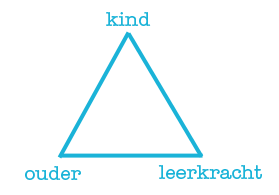 5.1 	OudercontactenStella Nova organiseert regelmatig bijeenkomsten waarin ouders en medewerkers met elkaar in gesprek kunnen gaan:We hebben dagelijks contact bij het brengen en halen van de kinderen;We organiseren voor ouders  inloop en uitgebreide informatie ochtenden/avondenWe organiseren minimaal 1 x per jaar een gezamenlijk feest.OntmoetenHet gebouw van Stella Nova is toegankelijk voor alle ouders die kinderen hebben op Stella Nova. De centrale ruimte dient als ontmoetingsplaats. Ouders kunnen hier gezellig met elkaar koffiedrinken, maar hebben ook de mogelijkheid om met elkaar te praten over zorgen en vragen met betrekking tot opvoeding en onderwijs. De centrale ruimte is elke woensdagochtend beschikbaar voor de ouders.Brengen en halenTijdens de breng- en haalmomenten wisselen wij samen met u informatie uit. Wij horen graag van u wat van belang is om uw kind beter te begrijpen om hem/haar zo goed mogelijk te begeleiden. In Unit 0 informeren wij u als u uw kind ophaalt over hoe de dag op de opvang globaal is verlopen (over het slapen en eten, de activiteiten, hoe uw kind dit heeft beleefd en eventuele bijzonderheden).Als u uw kind niet zelf komt halen, dient u dit van te voren te laten weten. Uit veiligheidsoverwegingen geven wij uw kind niet zonder toestemming van de ouders mee aan een derde. Om diezelfde reden kan uw kind alleen opgehaald worden door iemand boven de 12 jaar.MeelopenOuders kunnen één keer per jaar een dag meelopen in de unit van hun kind. Zo kunt u ervaren hoe ons onderwijsconcept er in de praktijk uitziet en kunt u zien hoe uw kind zich daarin beweegt. Er zijn per jaar twee periodes waarin ouders kunnen meelopen: tussen de herfst- en de kerstvakantie en tussen de voorjaarsvakantie en de meivakantie. In de units hangen lijsten waarop u kunt aangeven op welke dag u wilt meelopen. Buiten deze ‘meeloopperiodes’ is dat niet mogelijk.Oudercommissie KinderopvangWij vinden het erg belangrijk om met u als ouder in gesprek te gaan en te betrekken bij onze kinderopvang en ons onderwijs. Het is fijn om met een vertegenwoordiging van alle ouders te praten en advies te krijgen over belangrijke onderwerpen. In de wet is vastgelegd op welke onderwerpen de oudercommissie van de kinderopvang kan adviseren. Wij vragen advies op verschillende thema’s zoals het pedagogisch werkplan en het voedingsbeleid. De oudercommissie kan ook ongevraagd advies geven. Wij zijn er van overtuigd dat we met deze samenwerking tot een nog betere dienstverlening komen. MR onderwijsOuders hebben via de medezeggenschapsraad (MR) inspraak bij een aantal ontwikkelingen binnen de school. De MR is een formeel orgaan en bestaat uit teamleden en ouders. De directeur is adviserend lid. Hoeveel leden de MR heeft, hangt af van de grootte van de school. In onze schoolkalender staat wie de MR van Stella Nova onderwijs vertegenwoordigt. De MR bespreekt ontwikkelingen in de schoolorganisatie. Het gaat vooral om beleidsmatige zaken, bijvoorbeeld over het personeelsbeleid of veranderingen in de koers van de school. De MR kan worden gevraagd om hierover advies te geven. Ook zijn er situaties waarin de MR instemmingsrecht heeft. In het MR-reglement is vastgelegd in welke situaties de MR adviesrecht heeft en in welke situaties zij instemmingsrecht heeft.Naast de MR van de school, is er de Gemeenschappelijke Medezeggenschapsraad (GMR) van alle scholen die horen bij de Unicoz Onderwijsgroep. Niet elke school heeft een vertegenwoordiger in deze GMR. U kunt voor meer informatie over de GMR terecht op www.unicoz.nl.OuderraadDe Ouderraad (OR) draagt de verantwoording voor het organiseren van verschillende activiteiten en feesten voor de kinderen. U kunt hierbij denken aan Sinterklaas, Kerst, Pasen en de sportdag. De OR wordt aangestuurd door één van de leerkrachten en bestaat daarnaast uit een aantal ouders. De organisatie van activiteiten is afgestemd op de betrokkenheid van ouders. De directie van Stella Nova draagt de verantwoording voor het innen en de beheer van de ouderbijdrage. De OR werkt vanuit een jaarbegroting. Er wordt jaarlijks verantwoording aan de ouders afgelegd over de uitgaven.Stella Nova RaadDe Stella Nova Raad zal in de toekomst tot stand komen. Deze raad wordt samengesteld vanuit de oudercommissie van de kinderopvang en de Medezeggenschapsraad vanuit het onderwijs. De Stella Nova raad heeft inspraak en adviseert bij de ontwikkeling van Stella Nova als Integraal Kindcentrum in zijn geheel. Een van de taken die ze op zich nemen zal  het geven van- feedback instemming en advies op het beleid van Stella Nova zijn. HulpoudersStella Nova kan bij allerlei activiteiten de hulp van ouders goed gebruiken. Zo helpen ouders bijvoorbeeld bij het leesproces, de schooltuin en de creatieve middagen. Een goede school kan niet zonder de hulp van ouders!Belangrijke informatie, nieuwsbrief, website, facebook en TwitterBelangrijke informatie ontvangt u van ons via mail of per brief. U moet hierbij denken aan informatie over activiteiten of bepaalde ontwikkelingen op Stella Nova. Maandelijks verschijnt de nieuwsbrief van Stella Nova met daarin voor u of voor uw kind belangrijke informatie. In de nieuwsbrief vindt u informatie over de opvang en het onderwijs. Onze nieuwsbrief is terug te vinden op onze website. Belangrijk nieuws of leuke berichten van activiteiten worden ook op onze website geplaatst. Via onze Facebook pagina en Twitter kunt u ook op de hoogte blijven van gebeurtenissen op Stella Nova. Wilt u Stella Nova volgen kunt u zich hiervoor aanmelden via onze website.InformatieOuders vinden informatie over Stella Nova:• in het werkplan van Stella Nova (te downloaden via de website)• in de Stella Nova ABC (te downloaden via de website)• op de website www.ikcstellanova.nl• in de digitale nieuwsbrief • in de jaarkalender (te downloaden via de website)• bij informatiebijeenkomstenOudertevredenheidpeilingWij vinden het belangrijk te weten wat ouders van Stella Nova vinden, omdat wij daarvan kunnen leren. Door de feedback van ouders kunnen wij ons onderwijs verbeteren. Daarom nemen wij elke twee jaar een oudertevredenheidpeiling af onder de ouders en leerlingen. Daarmee vragen we uw mening en de mening van uw kind over onze school, ons onderwijs en ons beleid. De resultaten hiervan leiden tot aanpassingen en verbeteringen in de school.ExitenquêteAls de kindplaats is beëindigd, ontvangen ouders een exitenquête met vragen over hun ervaringen met Stella Nova. Deze evaluatie kan input zijn voor verbeteracties. 5.2 	KlachtenprocedureStella Nova opvangGoede samenwerking tussen ouders en medewerkers is in het belang van het welzijn van de kinderen. Daar zetten wij ons van harte voor in. Het kan voorkomen dat u van mening verschilt met een medewerker of ergens ontevreden over bent. Wij vragen u dit bespreken met de betreffende medewerker of met de vestigingsmanager. Klachten worden afgehandeld conform hoofdstuk 1.4.7 Klachten van het kwaliteitshandboek van Partou. Het klachtenreglement is voor ouders beschikbaar op onze website.https://www.partou.nl/over-partou/klachtenprocedureStella Nova onderwijsKlachtenregelingIn elke school kan het voorkomen dat er fouten gemaakt worden. Daarom moet elke school een klachtenprocedure hebben. De Unicoz Onderwijsgroep heeft een centrale klachten regeling die geldt voor alle scholen van de Unicoz. Klachten over de dagelijkse gang van zaken op school worden meestal in goed overleg tussen ouders, kinderen en leerkrachten afgehandeld. Toch kan het voorkomen dat bij een bepaalde situatie meer overleg noodzakelijk is. Naast de leerkracht komt dan de directeur in beeld om in gemeenschappelijk overleg te bekijken hoe een en ander opgelost kan worden. Uiteindelijk lukt het in de meeste gevallen ook hier een oplossing te vinden. Mocht ook een gesprek met de directie niet tot een oplossing leiden, dan kunnen probleem worden voorgelegd aan een van de contactpersonen van de school. Stella Nova heeft twee vertrouwenspersonen, in de schoolkalender kunt u vinden wie dit zijn. Zij kunnen ook meteen benaderd worden als er sprake is van een officiële klacht (zie ook de ‘klachten-procedure’ op de website en in de Stella Nova ABC). Zij hebben de taak ouders verder te informeren over de stappen die ze kunnen nemen. Het onderwijs aan het kind en de ontwikkeling van onze school is er alleen maar mee gediend als alle betrokkenen binnen die school open en met oog voor ieders verantwoordelijkheden met elkaar communiceren. Dit neemt niet weg dat het ook kan voorkomen dat de ouder en de school niet tot een oplossing komen of dat de klacht dermate zwaar is dat de ouder of de school het wenselijk vindt dat een ander, buiten de school, zich over de klacht buigt. Het bestuur van de Unicoz Onderwijsgroep geeft ouders en leerkrachten de mogelijkheid extern een vertrouwenspersoon in te schakelen bij conflicten. De vertrouwenspersonen zijn: Mw. C. Polderman, werkzaam bij Onderwijs Adviespolderman@onderwijsadvies.nl Dhr. F. Diepeveenfrans.diepeveen@planet.nlDe ‘Vertrouwenspersonen klachtenregeling’ gaan na of een klager geprobeerd heeft de klacht met de aangeklaagde, met de directeur van de betrokken school of met het bestuur op te lossen. Als dat niet het geval is, zullen zij bekijken of eerst voor die weg gekozen kan worden. Indien noodzakelijk begeleidt de externe vertrouwenspersoon u met de klacht naar de klachtencommissie voor het Protestant Christelijk Onderwijs.U kunt een klacht melden bij de landelijke klachtencommissie. Wij bevelen u echter in het belang van alle betrokken partijen en om te kunnen komen tot snellere oplossingen aan eerst gebruik te maken van onze interne procedure. De landelijke klachtencommissie onderzoekt de klacht door onder andere de klager, de aangeklaagde en eventuele getuigen en/of deskundigen te horen. Christelijke scholen:Het adres van de landelijke klachtencommissie voor christelijk onderwijs luidt: Postbus 82324, 2508 EH Den Haag, Tel: 070 - 3861697, Email: info@klachtencommissie.org, t.a.v. de ambtelijk secretarisBasisgroepBasisgroepLeeftijdsindelingLeeftijdsindelingMaximaal aantal kinderenMaximaal aantal kinderenAantal gekwalificeerde pedagogisch medewerkers*Aantal gekwalificeerde pedagogisch medewerkers*Maximaal aantal stagiaires*Maximaal aantal stagiaires*Babygroep 1Babygroep 2Babygroep 1Babygroep 20 - 2 jaar0 – 2 jaar0 - 2 jaar0 – 2 jaar1110111033331  11  1Peutergroep 1Peutergroep 2Unit 1 en 2Peutergroep 1Peutergroep 2Unit 1 en 22 - 4 jaar2 – 4 jaar2 - 4 jaar2 – 4 jaar1610161022221111    Junior    Junior  4 - 7/8 jaar  4 - 7/8 jaar2020  2  2  1  1Senior7/8 - 12 jaar20 2 1InspectienormMiddenScore Midden InspectienormEindScore EindGroep 3      114,9   139,5Groep 4        50       53,4       61     59,6Groep 5        71       70,5       78     76,5Groep 6        84       91,5       89     94,4Groep 7        98     101,5             102   105,1Groep 8      110     114,8           n.v.t.    n.v.t.InspectienormMiddenScore Midden    Groep 5         25       29,2Groep 6         32       38,6Groep 7         45       53,5Groep 8         55       56,0InspectienormMiddenScore Midden InspectienormEindScore EindGroep 3        21       29,233     39,0Groep 4        48       60,257     65,2Groep 5        66       80,472     81,5Groep 6        78       91,383     93,8Groep 7        85       96,090     99,7Groep 8        93     105,36n.v.t.     n.v.t.201320142015VMBO-Basis: 27%21,4%25%VMBO-Theoretisch / MAVO: 17%13,3%25%HAVO:                                                                                                                                                                 17%42,9%41,7%VWO:                                                    39%22,4%8,3%